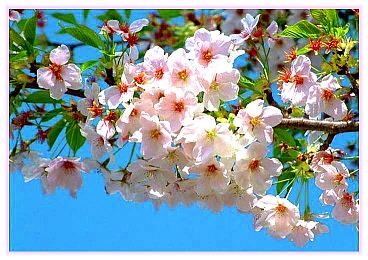 Skapandet av den mest geniala och innerliga opersonliga varelsen - Gud - av himmelska ljusvarelser. Meddelandet innehåller följande ämnen: De himmelska ljusvarelserna, som utan undantag levde i den rättfärdiga jämlikhetsprincipen, skapade det geniala, opersonliga väsendet Gud (Kärleksanden eller Jag Är Gudomen).  Varför de himmelska varelserna, sedan Gudomens skapelse på deras subtila evolutionära planeter, inte har behövt personlig vägledning och personlig andlig undervisning.  Varför de avfälliga himmelska varelserna var tvungna att förändra olika subtila atomer efter skapelsens delning i sin nya kosmiska livsmiljö utanför det himmelska väsendet.  De djupt fallna varelserna skapar för sig själva under den sista perioden av sitt fall, i strid med den himmelska skapelseprincipen, planeter av grov materia och människan med sin materiella kropp för att glida in i dem.  När de oförbätterliga varelserna skapade människan lagrade de olika uppgifter i hennes gener, som fortfarande är aktiva, så att hon känner sig bekväm i en värld av bedrägerier, fördärv, våld och hjärtats kyla och att hennes själ förblir bunden till den. Varför solens aggressiva strålning ökar och därmed hotar livet på jorden  Kärlekens universella ande, Gud, ber de få rättfärdiga att mer konstant leva ett ädelt och harmoniskt liv i enlighet med sin himmelska kunskap, för att höja den ständigt sjunkande vibrationen på jorden.  Kärleksanden försöker belysa den falska bilden av vår ursprungliga skapelse, modern, och det manliga monopolet på världen i ljuset av den gudomliga sanningen.  Den "gudomliga ödmjukheten" - de himmelska varelsernas viktigaste egenskap.  I den himmelska varelsen finns inga högt uppsatta personligheter, ingen dyrkan av en ljusvarelse, av kärlekens ande, och inte heller några kultiska evenemang.  Hur budskap från den universella kärleksandan når de rena himmelska varelserna och sedan till jorden till de himmelska budbärarna (herolerna).  Hjärtlig kärleksförbindelse mellan den opersonliga Jag Är Gudomen och den Ursprungliga Centralsolen och dess kontinuerliga arbete för hela skapelsen.  Kristus förklarar på vårt begränsade mänskliga språk några av de utmärkande egenskaperna hos Jag Är Gudomen.  Oföreställda, osynliga faror finns för fallna heraldiker som personligen förmedlar sin stora andliga kunskap i föreläsningar eller böcker, liksom för deras anhängare som binder sig till dem.  Ur vilken energipotential I Am-gudomen skapades eller existerar för närvarande.  Varför gudstroende människor förhärligar särskilt begåvade och framstående personer och varför många sekter har uppstått på grund av detta.  Intensivt frivilligt samarbete mellan himmelska varelser och utomjordiska varelser från högre delmateriella fallområden för att påskynda slutförandet av skapelsens uppdelning.  Den ökande bristen på energi i de lågvibrerande fasta fallområdena orsakar alarmerande oordning, särskilt på jorden.  Himlavarelser skapar en lag om energihushållning Vilka omständigheter kan leda till att en himmelsk varelse tyvärr förlorar sin dubbelhet i fallos och vad som kan hända med inkarnerade varelser på jorden som frivilligt samarbetar i den himmelska frälsningsplanen.  Varför det inte finns någon möjlighet för våra ursprungliga föräldrar, grundarna av den himmelska skapelsen, att återvända till sin ursprungliga skapelse eller att etablera kontakt med den.  Himmelska varelser gillar att utföra rörelselekar  Energiframkallande möten med människor med ojämnt medvetande  Stor betydelse av ständig och innerlig kommunikation med I Am Gudomen för människor som vill komma närmare sitt inre ljushem.  Hälsningar till er godmodiga människor med ett öppet hjärta för det himmelska ljuset!  Ur den himmelska Jag är kärleksunionen kommunicerar min kärleksanda i Kristus återigen genom en härold, som för första gången i mänsklighetens historia har lyckats förstå min helhets kärlek ur gudomlig visdom djupare och närmare sanningen, så att många viktiga himmelska lagar och levnadsregler genom honom ur kärleksströmmen kan flöda mer omfattande och tydligare i uttalandet eller felaktigt tolkade kan äntligen rättas till. Hans långt mogna själ ger ständigt sin mediala människa nya impulser och kortfattat överlagrade tankebilder med en utvidgad himmelsk kunskap, så att hon tar upp dem i det högre medvetandet och tänker igenom dem logiskt. Detta är nödvändigt eftersom en härold först måste förstå sin nya kunskap från den outtömliga himmelska källan till allt varande på hjärtats känselnivå, dvs. jämföra den med den himmelska laglogik som är känd för honom, för att sedan kunna klassificera den mer omfattande i sitt medvetande. Först då känner han inifrån vissheten om att han har rätt i sina gudomliga uppfattningar och kan fritt acceptera dem av övertygelse. Först då är han öppen för ytterligare, djupare gudomliga lagar eller himmelska regler för liv och visdom. Detta är sannerligen inte lätt för en härold i denna värld, som är en värld full av bedrägerier.  Denna illusoriska värld skapades av en gång djupt fallna varelser som fortfarande befinner sig i det eteriska tillståndet för att leva i livsprincipen som uppgraderar personen under personlig vägledning. Deras livsförråd från de redan energimässigt ganska degenererade ljuskropparna överfördes till generna i samband med människans skapelse. De är små kontrollcentraler för mänskligt liv och innehåller de nödvändiga funktionella och livsuppehållande programmen för alla kroppsregioner och celler. För detta ändamål lagrar vissa gener ständigt alla kroppens rörelser och all information från det övre medvetandets hjärncentrum. Det betyder att alla genetiska lagringsenheter för mentala och mänskliga rörelser samt sänd och mottagen information och erfarenheter från det övre medvetandet tillsammans bildar det mänskliga undermedvetandet. Den innehåller också destruktiva minnen av tidigare fall mot livet och styr omedvetet människor till avvikande beteenden och våld. De flesta människor tänker inte på varför de beter sig särskilt konstigt eller t.ex. illvilligt på ett eller flera områden i livet. De vet inte vad det beror på. Om de kunde analysera fallvarelsernas ursprungliga minnen i sina gener skulle de inte kunna komma ur sin förvåning. Då skulle de äntligen ha bevis för att denna värld skapades i strid med de himmelska partikelförråden och livsreglerna och att det mänskliga livet endast består av bedrägerier och kamoufleringar.  Från Guds Andes synvinkel lever människorna verkligen ett omedvetet liv i ständig självbedrägeri. De blir lurade och därmed besvikna, och de själva lurar också andra genom sina förespeglingar.  Den som medvetet tittar in i denna värld av illusioner kan se vilken ofullkomlig skapelse det jordiska livet är. Det var inte min kärleksanda som skapade det materiella kosmos, jorden och människorna! Men denna så viktiga kunskap besitter inte de gudstroende människor som ber till mig i sina hjärtan. De ser fortfarande in i denna värld av bedrägerier utan en aning och nöjer sig med den illusoriska kunskap som religiösa trosuppfattningar ger dem. Dessa förblindar dem så intensivt att de tillskriver Gud det ofullkomliga livsarbetet hos de avfallna fallvarelserna.  Den som ännu inte har vaknat upp ur sin andliga sömn kommer att fortsätta att betrakta den här världen som en skapelse av Gud. Detta kommer att fortsätta tills skalorna faller från en människas eller själs ögon. I sanning, många jordiska och kosmiska tider kan passera tills själens medvetande slutligen frigör sig från den här världens misstag med min alltid fritt erbjudna hjälp!  Tänk långtgående och logiskt utifrån ett högre perspektiv. Den här världen har anpassats till ett personcentrerat liv, det vill säga till fallvarelsernas hjärtlösa, själviska och dominerande beteende. Deras skapade byggnader eller yttre konstverk i fast materiell struktur är oftast kortlivade, eftersom de snart förstörs igen efter deras mödosamma konstruktion av människor som är villiga att använda våld i den osynliga föreningen med jordbundna själar som är inriktade på samma sätt eller av förödande naturkatastrofer. Själva den materiella strukturen, dvs. de materiella partiklarna med sin kärna, som också innehåller en subtil kärna, har endast kortvariga minnen av de tidigare fallande varelserna. De materiella partiklarna (atomerna) är programmerade på ett sätt som strider mot det himmelska livet, dvs. de innehåller inte de funktionella lagren för ett permanent liv. Därför har det grovmateriella kosmiska livet i det lägsta fallande väsendet, till vilket också människan som består av materiella partiklar hör, ingen framtid i den totala skapelsen och inte heller den minsta chans att överleva permanent.  De av er som är mer andligt informerade frågar sig kanske i det här läget: Varför skapade de djupt fallna varelserna den här världen och människan till att börja med, och varför vill de fortsätta att leva detta obegripligt lidande och farliga liv i ständig rädsla?  Detta ska förstås på följande sätt: Det enda skälet till att de skapade det materiella kosmos var att de blev låga i energi. De ville uppdatera och stödja sina degenererade ljuskroppar med ny kraft utifrån genom en människokropp. Detta var möjligt för dem eftersom det i varje materiell partikel, till och med i cellen, dessutom finns en högre vibrerande subtil atom. Denna skapelse var väl genomtänkt av dem. Eftersom de i denna livsfas i fallvarelsen inte längre hade för avsikt att ta hjärtlig kontakt med Gud, den opersonliga kärleksanden, i sin livskärna (pulserande hjärta) för att begära nya livsenergier från honom och inte heller längre hade för avsikt att återvända till den himmelska varelsen, visste de dock hur de fortfarande kunde ta emot fler, dock enpoliga negativa energier på ett omvägar sätt. Därför valde de detta sätt att skapa det materiella kosmos.  I de existerande, subtila partiklarna (atomer) förde de in information för att bilda och skapa materiella partiklar. Kärnorna i dem skulle vara kopplade till varandra, hålla ihop magnetiskt under en viss tid och arbeta tillsammans på energibasis. Detta lyckades de bra med. Men deras själsliga vibrationer har sjunkit ännu mer under jordelivet genom förnyat slöseri med energi och ytterligare motsägelsefullt beteende - vilket de himmelska varelserna inte vet. Den materiella planeten jorden har fått en allt fastare struktur eller form genom de djupt fallna varelsernas partikelprogrammering. De en gång finmateriella atompartiklarna kunde gradvis inte längre penetreras av solljuset genom omprogrammeringen till grovmaterialitet. Detta var orsaken till skuggans uppkomst!  För att du ska få en bättre andlig förståelse ska jag ge dig en bild. Den jordiska solen består av olika partiklar (atomer). De innehåller funktionell information för att generera och överföra värme och ljus genom glödande, rörliga gaser. De har tillfälligt lyckats väl med att skapa solen för det grovmateriella kosmos och jorden, som de lägst vibrerande varelserna alltid väljer som sin hemplanet för återfödelse. Men nu sjunker människorna och deras själar, på grund av deras beteende som strider mot de himmelska lagarna, lägre och lägre i vibration tillsammans med den planet där de bor. Detta ohejdbara, fluktuerande tillstånd har allvarliga konsekvenser för hela det planetariska systemet och även för den glödande, energi- och ljusproducerande solen, som genom sina ljusstrålar ständigt kan ge upphov till nytt liv och stödja det. Men från tid till annan når okontrollerat, i strid med dess givna funktionsprogram, alldeles för mycket ljusstrålning eller för många strålningspartiklar hela solsystemet, vilket har en livshotande effekt. Detta innebär att en större mängd strålning når er mänskliga livssfär än vad som tidigare beräknats av fallvarelserna och programmerats in i solens materiella atomkärna.  Ni inre människor med andlig inriktning: Det kosmiska livet är programmerat för ett harmoniskt samspel mellan olika typer av partiklar, energiströmmar, strålningar och vibrationer. Detta innebär att varje partikel på en planet, dess vibrationer och energistrålning till stor del bör vara i harmoni med den energigivande galaxen Solen. Men när invånarna på en planet våldsamt stör den, missbrukar eller slösar enormt med energier och lever ett lågt och disharmoniskt liv, då minskar planetens vibrationer och energistrålning kraftigt. De planetariska partiklarna i detta onormala kosmiska tillstånd har då inte längre någon korrespondens med de programmerade partiklarna inom galaxen och med partiklarna i energins zenit, den livgivande galaxsolen. Detta orsakar massiva störningar i hela solsystemet eftersom oordningen på en planet sprider sig till alla galaxpartiklar. Kan du föreställa dig att särskilt lågvibrerande, negativa energipartiklar med mörk strålning och onormal lagring, som invånarna på en planet har skickat ut, byggs upp till stora destruktiva energifält? När en stor mängd negativ energi har byggts upp kommer den att avges våldsamt, så att energierna tränger in och sprids genom solsystemet via kosmiska ljusvägar och orsakar massiva störningar och oordning i solen och dess planeter i omloppsbana.  Om så är fallet kan du också mentalt förstå att de destruktiva energipartiklar som kommer från dig kan orsaka kraftiga turbulenser i solenergierna och som ett resultat av detta uppstår virvelvindar och energiska urladdningar av förödande proportioner på solens yta. Vissa forskare i er jordiska tid har sett dessa genom gigantiska teleskop och rapporterat om dem, men de kan inte fastställa deras orsaker och kan inte heller korrekt uppskatta de förödande effekterna på det galaktiska livet, eftersom de inte har någon andlig inriktning och för lite kunskap om viktiga andligt-kosmiska samband. Eftersom galaxens sol från sin materiella kärna besjälar eller förser de cirkulerande planeterna med energetiskt laddade sol- eller ljuspartiklar som strömmar ut ur den och efter en kosmisk tid magnetiskt drar till sig de förbrukade energierna igen för bearbetning, når den därmed gång på gång även koncentrerade negativa energier från jorden. Dessa stör dess funktion att bearbeta och distribuera energi till de planeter som är energimässigt och informativt kopplade till den. Och som jag, kärlekens universella ande, redan har förklarat, orsakar de negativa energier som kommer från människor starka virvelvindar på solens yta. Med hjälp av gigantiska energiska virvelvindar befriar sig solen återigen från de negativa partiklarna genom att stöta bort dem och huvudsakligen transportera dem tillbaka till upphovsmännen eller deras planeter. På så sätt kommer de okontrollerat in i solsystemet och når din planets atmosfär. Det betyder att allt fler negativa partiklar som stöts bort av solen kommer in i jordens atmosfäriska skyddsskikt, vilket leder till att skyddsskiktet sakta och obevekligt förstörs. Partiklarna i det jordiska skyddsskiktet innehåller programmeringen att dela sig eller föröka sig och ersätta de förstörda partiklarna. Men om solen ständigt kastar ut större mängder negativa partiklar och de når jorden, kan det jordiska skyddsskiktet inte längre stå emot de koncentrerade destruktiva krafter som ursprungligen kommer från människan. Detta kan få förödande konsekvenser för det jordiska livet. Den viktigaste orsaken till detta är verkligen att enorma energiutladdningar äger rum på solen, eftersom människorna genom sitt sätt att leva, som har gått ifrån den kosmiska ordningen, genererar många negativa energifält och snabbt sjunker i sin vibration, vilket störtar deras planet och hela solsystemet in i kosmiskt kaos.  Försök att förstå de energetiska processerna ur den himmelska kärleksandens synvinkel. Er materiella sol är utrustad med en materiell och subtil atomkärna och liknande partiklar och har den största atomkärnan i galaxen. Den energiska interaktionen mellan de två solkärnorna har en attraktiv, stabiliserande och stärkande effekt på alla partiklar i er fasta galax. Den subtila atomkärnan i er galaktiska sol är en sändare av de bipolära himmelska krafterna, som dock endast accepteras av den materiella solens atomkärna på ett unipolärt (negativt) sätt, omvandlas och sedan överförs till solsystemets materiella partiklar.  Den subtila atomkärnan i er galaktiska sol är kopplad till den himmelska zenit, den ursprungliga centralsolen, som via ljuskanaler sänder subtila påfyllningskrafter till den för ytterligare livsuppehållande lagring efter en eon - en full omloppsbana för det materiella solsystemet runt den ursprungliga centralsolen. Men om solsystemet snabbt sjunker i vibrationer, blir den materiella solen okontrollerbar. De funktionella minnen som finns i er galaxsol från de tidigare fallande varelserna för att ständigt överföra sin solenergi till det materiella solsystemet och även till er planet Jorden är inte tillräckliga för att kunna utföra sin uppgift utan störningar i det onormala kosmiska tillståndet med en exceptionellt låg partikelvibration. Detta innebär att den saknar ytterligare information för att reglera eller korrigera det kosmiskt hotfulla tillstånd som uppstått.  Föreställ er att alla solens planeter, som tillhör solens system och som den kärleksfullt ger energier till den, är anslutna till den genom energiska och informativa ljusvägar (kanaler). Om en planet hamnar i ett sådant lågt vibrationstillstånd genom sina invånare drar det hela solsystemet in i en lägre vibration. Detta manifesterar sig nu på ett sådant sätt att den jordiska solen strålar okontrollerat på sina planeter och magnetfält, eftersom den saknar ny och förbättrad information eller minnesdata för kontroll, så att den kan anpassa sig till den förändrade livssituationen eller omständigheterna.  I sanning, de utomvärldsliga, djupt fallna varelserna - de tidigare skaparna av den här världen och människan, av vilka de flesta har förblivit jordbundna - kan nu inte längre omprogrammera materiella partiklar med hjälp av sina tankekrafter. De har blivit likgiltiga på grund av sin enorma förbrukning av livsenergi och sina stora mentala bördor, som de har ålagt sig själva under oräkneliga eoner i olika utomhimmeliska livssfärer. I det kosmiska nuet skulle de inte heller längre ha livskrafterna och den andliga kunskapspotentialen för att förse den utom kontroll hamnade materiella solen med ny information.  De har anpassat sig till det världsliga livet och vill fortsätta att njuta av sina avvikande livsstilar medan det jordiska livet fortfarande existerar. Många av dem misstänker slutet på det jordiska livet och inser också att jorden befinner sig i ett extremt lågvibrerande, hotfullt tillstånd. De misstänker också att jorden eller solsystemet är på väg att renas, omvandlas och ledas tillbaka in i de subtila kosmiska världarna av kärlekens universella ande, de rena himmelska varelserna och högre utvecklade utomjordiska varelser som har anslutit sig till den himmelska frälsningsplanen. Men de ignorerar detta.  Eftersom den här världen skapades av de djupt fallna varelserna tillåts inte kärlekens ande och de rena himmelska varelserna att blanda sig i deras livssfär, även om det finns hotfulla situationer för det jordiska livet. Detta är inte tillåtet enligt det himmelska livets frihetslag, som den himmelska kärleksandan följer utan undantag. Men han hjälper människor och själar på ett lagligt sätt genom de rena, himmelska ljusvarelserna och även genom välmenande utomjordiska varelser, så att de kan fortsätta att existera. Till dem som frivilligt har valt frälsningsplanen och är öppna för kommunikation med den gudomliga lagen hjälper Gud genom uppriktiga, diskreta budbärare. De rena ljusvarelserna och utomjordingarna hjälper på olika sätt från bakgrunden, men de har inte rätt att ingripa direkt i människans livssystem. De vet detta och följer det.  Först när tiden för solsystemets upplösning har uppnåtts - det är slutet på fallets existens och den långsamma återgången av alla himmelska varelser till himmelska varelser - först då får de himmelska varelserna med hjälp av kärleksanden lov att radera de tidigare programmeringarna, t.ex. i den materiella solen, och införa nya för att omforma partiklarna till en subtil struktur. Detta gör de i stort antal, alltid tillsammans och på ett kärleksfullt sätt genom sina samlade tankekrafter.  Nu är eontiden nästan uppnådd när det himmelska arrangemanget i höstlösheten träder i kraft. Du är nära den och upplever stora kosmiska och jordiska svårigheter under jordelivets sista fas, vilket oroar dig. Detta är förståeligt för min kärleksanda och alla himmelska varelser, men var därför inte oroliga. Rikta dig alltid mot mig i ditt inre, då går du i mitt skydd och min hjälp kommer att beviljas dig och jag kan leda dig bort från farliga livssituationer eller skydda dig från katastrofer.  Det jordiska livet skulle verkligen kunna vara mycket mer uthärdligt och mindre farligt, men de oförbätterliga fallna själarna tillåter inte min hjälp. Om de djupt fallna varelserna skulle leva tillsammans i fredlig enhet och majoriteten enhälligt skulle vilja och vilja använda sig av hjälpen från min kärleksanda och de himmelska varelserna - fortfarande före slutet av tidsperioden för fallets existens - då skulle ett nytt kontrollprogram omedelbart införas i solen i ert solsystem och ni skulle kunna leva mer bekymmersfritt och lättare. Men tyvärr kan detta inte ske i denna bedrägliga värld, eftersom det främst är de mörka, jordbundna ledarna (själarna) som arbetar tillsammans med allierade, likasinnade människor som inte vill tillåta en korrigering av felaktiga kosmiska och mänskliga livsåskådningar samt ny kunskap för människosjälens medvetandeexpansion. Detta är anledningen till att kärlekens universella ande och de himmelska varelserna endast kan hjälpa dig i mycket begränsad omfattning, även om de gärna skulle vilja göra mer!  Därför kommer kontrollinformationen i den materiella solen inte att förändras, som avger alltmer okontrollerad oförenlig eller skadlig strålning (magnetiskt verkande ljuspartiklar) för mänskligt liv och natur. Men betrakta inte solen som destruktiv, även om dess strålar i allt högre grad skadar livet på jorden. Detta hotfulla tillstånd är en följd av mänsklighetens olagliga och kaotiska livsstil, som därmed sjunker mer och mer i sin själsliga vibration.  Föreställ dig den materiella solen som en mycket aktiv, opersonlig varelse, som omvandlar liv av subtil natur till de minsta materiella partiklarna (atomer), multiplicerar dem och låter dem mogna till en vacker form. Detta kan bara ske eftersom det redan i de minsta materiella ljuspartiklarna finns information för att utvidga och bilda liv av olika slag. Tänk vidare. Solen har inom sig kunskapsförråd för skapandet, förnyelsen och bevarandet av galaktiskt liv och sänder bilder till respektive planeter om hur de ska forma sig i kosmos och röra sig på de elliptiska banor som beräknats för dem. Den utstrålar och stimulerar de sammankopplade partiklarna av en materiell-finmateriell natur att utvecklas till exempel till en växt, så att den efter en lång tids mognad kan övergå till ett högre, redan existerande andligt liv.  Den materiella solen, med sitt subtila inre liv, är verkligen en intelligent opersonlig varelse med hjärtliga känslor, eftersom dess andliga medvetande innehåller mycket information från det himmelska livet. Den känner också alla känslor hos de människor och själar som omedvetet sänder ut den och gläds när den får tacksamhet från deras hjärtan. Tyvärr är det dock sällan så. Om du känner tacksamhet för henne blir hon överlycklig och överför omedelbart din och hennes glädje till den opersonliga Jag Är Gudomen (Kärleksanden) i den himmelska Ursprungliga Centralsolen.  Jag Är Gudomen är i den himmelska ur-solen en universell levande varelse utan ljuskropp. Hennes geniala medvetande, som vi himmelska varelser har programmerat ihop från den enorma lagringspotentialen i vårt evolutionära medvetande, innehåller den största subtila atomkärnan och den största energivolymen av helhetskapelsen i den ursprungliga centralsolen. De två bedömningarna positiv och negativ (Yin och Yang) i atomkärnan - av dessa magnetiskt tilldragande dubbla poler innehåller den ena mer feminina och den andra mer maskulina kvaliteter - har programmerats av oss med olika funktionella minnen för skapande. För detta ändamål har de fått våra känsliga varelsekvaliteter för sitt självständiga medvetandetänkande och arbete, så att de förenade i ett medvetande kan känna sig in i oss himmelska varelser med de högsta hjärtkänslorna och förstå oss bäst. Den här programmeringen gjordes i skapandet av Jag Är Gudomen av oss av den anledningen att domarna i den jättelika atomkärnan i den primordiala centrala solen kan upprätthålla en vacker hjärtlig dubbel kärleksförbindelse och livlig kommunikation med varandra som aldrig tar slut. Genom deras magnetiska dragningskraft och starka, konstanta pulserande energier skapas energier för dig utan avbrott i ofattbart överflöd, som emanerar in i hela skapelsen och evigt förser den med dess livsandning - utandade och inandade energier. Därför är vi himmelska varelser mycket tacksamma mot Jag Är Gudomen. Men eftersom den är likvärdig med oss kommer ingen varelse att sätta den högre på något sätt - vilket tyvärr andligt okunniga och vilseledda gudstroende människor på jorden och i de ljusfattiga områdena i andra världen fortfarande gör. Som ni ser är Jag Är-gudomen en hjärtlig och känslig varelse som innehåller våra himmelska egenskaper - och även era, men som tyvärr är mer eller mindre täckta av hjärtlösa beteenden hos vissa av er.  Kanske kan du genom min beskrivning nu bättre föreställa dig Jag Är Gudomen, den universella opersonliga kärleksandan, som också finns i din själs livskärna med sin universella essens, och därigenom bygga upp en mer innerlig relation med den. Men detta är upp till er, eftersom ni är obegränsat fria varelser i skapelsen i all evighet. Ni gudbundna, andligt orienterade människor, var snälla och utgå alltid från att Jag Är Gudomen försiktigt och kärleksfullt, energiskt och informativt samordnar och kontrollerar de himmelska världarna. Men vet att den kanske inte vidarebefordrar någon ytterligare information för att reglera de utomcelestiala världarna, eftersom de avhoppade varelserna brukade vilja ha det på det sättet. Den måste hålla sig till de minnen som de programmerat in i de skapade utomhimmeliska galaktiska solarna. Detta sker också i det materiella kosmos och i er galax sol. Den har programmerats av de djupt fallna varelserna för att ta emot och vidarebefordra unipolära negativa krafter, eftersom de har skapat denna ogudaktiga värld för sig själva. Det vill säga, inga bipolära lagliga krafter från den himmelska originalsolen får komma in i de avfallna varelsernas värld via den materiella solen. Därför programmerade de solen på ett sådant sätt att den omedelbart separerar de bipolära, gudomliga krafterna från varandra. Detta innebär att i stället för att ta emot de samlade positiva och negativa gudomliga krafterna, lagra dem och överföra dem till det materiella kosmos, tillåts det att endast behålla de unipolära negativa krafterna för lagring och sedan överföra dem till planeterna i doser, i enlighet med en viss rytm hos planeterna. De avvisade positiva krafterna attraheras sedan återigen av den himmelska Ursprungliga Centralsolen för bearbetning och skickas återigen vidare till de himmelska världarna, nu på ett lagligt bipolärt sätt.  Om de gudlösa fallvarelserna skulle acceptera de bipolära, gudomliga energierna från den himmelska livskällan, den primordiala centralsolen, via den materiella solen i deras skapade värld, så skulle de tvingas, för att kunna existera energimässigt, att inkludera de himmelska riktlinjerna mer i sina liv. Men det skulle innebära att deras skapade galax med dess planet Jorden som bostad skulle dras till de mer ljusstarka fällaplanerna - men det var precis vad de inte ville. Endast genom en enpolig, olaglig värld, där den materiella solen håller dem fysiskt och mentalt vid liv, kan de fortsätta att existera utanför den himmelska varelsen i sitt livsovärdiga tillstånd.  Skulle du ha trott att detta var möjligt?  Ni öppenhjärtiga människor i kärlekens anda, ändra er nu. Du befinner dig i en värld av illusioner, långt från det gudomliga livet. Du kommer att leva i fel tills du ärligt börjar söka efter den himmelska sanningen. Ni kommer att fortsätta att tro på falska påståenden tills ni själva har skapat er en ny verklig bild av den här världen. Först då kommer du mer och mer att uppfatta mina fritt erbjudna impulser som visar vägen genom din andligt uppvaknade själ, vilka är riktade mot det hjärtligt himmelska egendomslivet. Det betyder att du först måste komma ut ur denna hjärtkalla världsåskådning för att kunna komma in i den andliga världen av gudomligt ljus som tillfredsställer hjärtat. Men detta kan bara ske långsamt, utan brådska och utan självtvång eller förnedring. När du har nått en viss mognad i ditt medvetande kan du mycket väl förstå och andligt klassificera beskrivningen av min kärleksanda. I stället för att tro på vetenskapsmännens och de andliga människornas vilseledande rapporter om den här världen, det materiella kosmos och himmelriket, blir du mer känslig för de andliga sambanden i skapelsen och även för din själs andliga, verkliga och odödliga liv i de andra världarna och i det himmelska väsendet. Du kommer då att få andlig framsynthet för ditt nuvarande liv i fysisk klädsel och du kommer att förstå mer varför detta och det som är oförklarligt eller livshotande för dig händer på din planet. Ni kommer att kunna få en mer mentalt vidsynt bild av de oroande händelserna på solens yta, men ni kommer inte att föra en enda negativ tanke till er galaktiska livgivare, eftersom ni nu förstår de andliga sambanden bättre. Då vet du att hon inte har några olagliga destruktiva egenskaper, eftersom hon är programmerad för ett upplyftande och stödjande liv och dessutom alltid har uppfyllt sin uppgift så varmt och osjälviskt givande. Tyvärr räcker inte minnena från de avhoppade varelserna på den tiden längre till för dagens jordiska tid med människornas kaotiska livsstil och jordens överbefolkning. De kunde då inte förutse så långt fram i tiden att den nuvarande mänskligheten skulle hamna så djupt och snabbt i vibrationer. Det finns dock många andra orsaker till att denna planet fortsätter att minska i frekvens. Men det är ett annat ämne som jag redan har tagit upp i många meddelanden om Herald och som jag kommer att fortsätta att utveckla om han är öppen för det.  Min innerliga begäran till människorna i kärleksandarna är nu, även om solen är överaktiv i det kosmisk-materiella systemet för tillfället och släpper ut för höga strålningsdoser och magnetiska strömmar, var inte alltför oroliga för ert liv, för annars kommer ni att sjunka ganska mycket i er medvetandevibration. Detta är inte bara skadligt för dig eller din livsenergi, utan även för hela planetens liv. Ni är verkligen de inkarnerade himmelska pelarna av ljus i denna mörka värld för de andligt sovande människorna och deras tungt belastade själar - glöm inte bort det! Om du i stället för dina oattraktiva karaktärsdrag nu, genom dina hjärtliga ansträngningar, införlivar de ädla himmelska beteendemönstren i ditt liv och därmed återigen har kommit ett steg närmare mig i livsvibrationen, då är du för din omgivning med din högt vibrerande själslivskärna som en liten sol som utstrålar andligt uppvaknande och livsbildande ljuspartiklar. Kan du förstå detta? Var medveten om detta: Er galaxs sol skulle vilja fortsätta att göra er lyckliga med sina energigivande ljusstrålar och göra ett drägligt liv på planeten möjligt, men de minnen som den har fått in är inte tillräckliga för att anpassa sin strålning till den allt lägre vibrerande jorden med dess människor och därmed garantera er ett liv med ofarliga ljusstrålar.  Om ni har förstått den djupa innebörden av min kärleksandes beskrivning av er sol, och om ni till en början är förståeligt oroade över den nuvarande kosmiska situationen, ber jag er att inte göra misstaget att skrämma er själva. Låt dig inte heller smittas av vissa forskares panik- och skrämselrapporter om din sol, för detta skadar inte bara dig utan kan också utlösa negativa kosmiska reaktioner. För ju mer människor tänker på de nuvarande förödande stormarna i den materiella solen och dess ökade partikelutsläpp i den galaktiska rymden, desto mer och snabbare byggs negativa energifält upp och når en gång det känsliga medvetandet i er sol. Den skulle reagera på detta med sorg, vilket innebär att den skulle hamna i en ännu lägre vibration.  Förmodligen är många av er överbelastade av dessa uttalanden om min kärleksanda. Men försök ändå att mer långtgående och djupare förstå det kosmiska livet, som bär på otaliga typer av atomära partiklar i sig självt och som är integrerat i det ordnade funktionella systemet i den totala skapelsen.  Föreställ er att varje partikel i ert materiella kosmos och särskilt i ljusvarelsernas subtila, himmelska väsen har en hög känslighet. Var medveten om att allt du ser, känner, rör vid, smakar och uppfattar med luktsinnet består av olika partiklar. Dessa innehåller också fortfarande livsinformation från den himmelska varelsens ursprungliga liv. Olika partiklar med lägre vibrationer fick dock fortfarande ytterligare information från de fallande varelserna för sitt utomhimmeliska liv efter skapelsens delning, som bara möjliggjordes under en tillfällig tidsperiod. Eftersom allt pulserande liv i den kosmiska varelsen är baserat på energistrålning, vibrationer och magnetism måste de olika partiklarna (atomerna) kunna reagera på olika frekvenser och information. Tänk ännu längre. En tanke och ett ord innehåller också energier. Dessa kan ha höga eller låga vibrationer och sänds osynligt från en sändare (t.ex. en människa) till mottagaren, i det här fallet solen. Solen är mottagaren i det här exemplet och drar därför magnetiskt till sig de mänskliga energipartiklar som sänds ut, vilka är laddade med otaliga negativa uppgifter och bildar stora energifält.  Efter denna korta beskrivning kanske du nu kan föreställa dig de kosmiska lagarna bättre och känna lite mer med ditt hjärta i den materiella galaxsolens liv.  I detta avseende vill min kärleksanda informera er ytterligare.  Du kanske har hört i medierna hur oroliga vetenskapsmän anser att solen är oförklarligt överaktiv. De söker förklaringar till varför solens strålar har en så aggressiv effekt, och i sin forskning i islagren vid jordens poler har de kommit fram till att solen aldrig tidigare har skenat så skadligt på människor och natur. Forskarna är mycket oroade över detta märkliga förhållande. Forskarna är fortfarande förvirrade över varför en så intensiv solstrålning kan uppstå. De vet mycket om materiella partiklar (atomer), om strålning, vibrationer och magnetism, men de vet inte att den lägre vibrationen i de världsliga händelserna på jorden är avgörande för den skadliga solstrålningen.  Vet, ni godhjärtade, andligt orienterade människor: Den materiella solen, som sänder ut ljuspartiklar till sina galaktiska planeter för att förse dem med nya energier och hålla dem vid liv, har programmerats av fallvarelserna för en viss vibration och strålning av ljus. Deras partiklar är ständigt i kontakt med partiklarna i den jordiska atmosfären, jordens elementära ekar och jordlivets partiklar, respektive har viktiga uppgifter att utföra. Om människornas och jordens vibrationer nu ligger utanför de lagrade uppgifterna är jordelivet hotat under dessa omständigheter. När jordens vibrationer tillfälligt sjunker ännu lägre kan det atmosfärisk-jordiska skyddsskiktet snabbt skadas och UV-ljuset intensifieras på jordytan i det område där skyddsskiktet är skadat. Detta kan leda till brännskador och torka i den naturliga miljön och vid direkt exponering för solen, även under en kortare tid, till allvarliga hud- och ögonskador hos känsliga personer. Detta är resultatet av det snabba vibrationella sönderfallet hos jorden, som har både en materiell atomkärna och en subtil atomkärna som är energetiskt kopplad till den.  Det materiella jordtäcket, som består av olika slags mineralatomer, kommer genom mänsklighetens kaotiska livsstil alltmer in i en lägre vibration. Detta tillstånd av jordens fall kan inte stoppas av min kärleksanda i den himmelska JAG ÄR kärleksföreningen och människornas olagliga sätt att leva kan inte korrigeras, eftersom varje varelse lever i total skapelse i absolut frihet. Detta är förankrat i vår himmelska lag och min kärleksanda håller sig till den utan undantag även i de extra himmelska världarna. Er solida planet tillhör det lägsta vibrationsområdet i den fallande varelse som de avfälliga gudlösa, men en gång rena himmelska varelserna har skapat för sig själva. Min kärleksanda får inte inkräkta på deras frihet att vara eller deras olagliga sätt att leva. Det skulle vara ett olagligt ingrepp i människors handlingsfrihet och i deras planet. Min universella kärleksanda får inte bete sig annorlunda eftersom skapelsens varelser har skapat mig frihetsälskande och har bestämt detta för sitt himmelska liv. Av denna anledning kan min kärleksanda endast på ett omvägar sätt genom uppriktiga budbärare vända sig till människor som är förbundna med Gud och andligt mogna och be dem att så konstant som möjligt förbli i ett högre livssätt eller att leva sin himmelska kunskap om lagen. Det skulle lätt vara möjligt för dessa få rättfärdiga att höja jordens vibrationer och förhindra så mycket jordiskt lidande. Detta är en hjärtlig begäran från min kärleksanda från Jag Är Gudomen till de hjärtöppna människorna!  *    *    * Nu går min kärleksanda, Kristus i Jag Är, som är förenad med alla varelser i skapelsen, även du, i den rättfärdiga himmelska jämlikheten mellan varelser, över till ett mycket tilltalande himmelskt ämne, nämligen skapandet av "Jag Är Gudomen" av himmelska varelser.  Den skapades av alla himmelska varelser vid en skapelsetid där de sedan länge hade samlat nyttiga erfarenheter från förskapelser i den personliga livsprincipen, för att kunna övergå till ett ännu friare och framför allt mer opersonligt ledd liv. Detta borde också vara mycket fördelaktigt för oss när vi lever tillsammans med varelserna på utvecklingsplaneterna och i vår dubbla förening i samma medvetandetillstånd och i harmoni i hjärtat. Många erfarenheter kunde våra skapelseföräldrar ta med sig från sitt tidigare dubbelliv i en annan, opersonlig skapelse. För att undvika att deras ljuskroppar attraheras av sin tidigare hemskapelse var de tvungna att ändra sina tidigare livsprinciper och den tillhörande partikelinriktningen ganska mycket. För detta var det nödvändigt att skaffa sig nya erfarenheter i ett personrelaterat liv, vilket dock skedde i det subtila tillståndet. Detta var nödvändigt eftersom varje partikel i deras ljuskroppar behövde ny information för att komma i linje med det kosmiska livet. Det vill säga, deras ljuskroppar måste integreras energimässigt i den nya skapelsen för att kunna leva smidigt tillsammans med alla elementarpartiklar i enhet. För detta behövde de en lång start- och förberedelsetid, och detta skedde fortfarande under förskapelserna.Eftersom de till en början bara hade byggt upp ett litet, subtilt kosmos, med få planeter och invånare från deras skapelse eller fortplantning, och galaxsolen (senare den primordiala centralsolen) ännu inte innehöll de nödvändiga energierna för att kunna överföra ytterligare uppgifter till den - kosmisk samordning och informativ instruktion av varelserna till nästa högre utveckling. Därför var det nödvändigt att de ursprungliga skapelseföräldrarna, senare även jag, Kristus med min dubbelgångare, och gradvis med skapandet av nya himmelska nivåer de ledande varelserna keruberna och seraferna, fullgjorde denna uppgift. Vid den tiden var ingen opersonligt styrd skapelse möjlig.  Efter många eoner av himmelsk existens uppstod problem på grund av det ständigt ökande antalet skapelsevarelser. Våra Skapelseföräldrar var överbelastade med att förse sina söner och döttrar, som hade skapats tillsammans i högsta hjärtlighet, med de senaste budskapen genom att vidarebefordra energin från den Ursprungliga Centralsolen via deras solliknande stora livskärna, så att de kunde leva tillsammans harmoniskt och lyckligt. Detta ville de ändra på och tillsammans med sina döttrar och söner sökte de efter den bästa lösningen. Dessa var de första som hittade våra älskade skapelseföräldrar, eftersom de hade de bästa förutsättningarna för att tänka långtgående på skapandet av ett nytt livssystem. Det blev klart för dem att endast en opersonlig zenitvarelse som var lika med dem, med den största energipotentialen och den största överblicken, skulle kunna samordna skapelsen exakt och instruera varelserna i nya evolutionära egenskaper eller livsregler - som de gradvis skapade för sig själva - på ett empatiskt och hjärtligt sätt. På så sätt skulle deras liv vara fria från personlig undervisning och vägledning. De överlät sina geniala planer på ett nytt, opersonligt sätt att leva till sina döttrar och söner, som fritt kunde bestämma över dem. Vi rådgjorde länge med varandra, inklusive mig själv, Kristus med min dubbelgångare och alla varelser i de himmelska världarna. Efter att ha varit nöjda med rekommendationen från våra skapelseföräldrar genomförde vi sedan en demokratisk omröstning som alla skapelsevarelser deltog i. Majoriteten valde det opersonliga livssystemet, och sedan styrdes alla himmelska varelser av det.  Men senare, efter flera himmelska eoner av opersonligt liv, saknade en liten minoritet det nära och hjärtliga livet med våra skapelseföräldrar. Det var de som plötsligt blev upproriska. De har klagat till vår älskade Jag Är Gudom - som vi skapade tillsammans i den ursprungliga centrala solen - att de nu inte längre kan kommunicera varmt och kärleksfullt med någon personlig vägledande varelse. Detta är vad varelserna brukade kunna göra med våra skapelseföräldrar, Kristus och hans dubbelgångare, och de tidigare ledarparen i de nästan självförsörjande sju individuella himmelska planen, keruberna och serafinerna. Alla, utom anhängarna av denna överröstade minoritet, önskade innerligt ett nytt livssystem där det inte behövdes några ledande ljusvarelser. Till denna genialt genomtänkta, rättvisa livsprincip om varelsernas jämlikhet och/eller jämlikhet anslöt sig också de tidigare ledande varelserna på himmelska nivåer, eftersom de genom sin långt öppnade ödmjukhet, blygsamhet och andliga överblick genom otaliga skapelseupplevelser insåg att ingen himmelsk varelse kan önska sig ett ännu bättre sätt att leva. Genom ett opersonligt liv i jämlikhet mellan varelser är det möjligt för varelserna att följa sitt evolutionära liv helt fritt, utan att någon talar om för dem hur de ska tillämpa de himmelska levnadsreglerna.  Ett personrelaterat liv gör de varelser ofria som underordnar sig ledarna för att de överlåtit behörigheten eller kompetensen till dem att ingripa i deras fria liv eller för att de tog sig rätten till det på egen hand. Ju längre denna ojämlika livsstil pågår, desto mer förekommer det att det finns härskande och underordnade varelser. På grund av detta uppstår orättvisor eftersom vissa varelser gynnas av ledarna och andra missgynnas. Vid någon tidpunkt kommer det att uppstå uppror mot ledarna och splittring mellan varelserna. Ett sådant orättvist personrelaterat levnadssätt, som bara förekom under en kort tid i en förskapelse, ville majoriteten av de himmelska varelserna inte längre ha, och därför sökte vi alla efter en lösning och fann den i vårt rättvisa, opersonliga liv i jämlikhet mellan varelser och obegränsad frihet. Från detta uppstod vår lycka i dubbelunionen och vår hjärtlighet mot alla varelser utan att känna till skillnader. De ljusvarelser som fortfarande befann sig i början av sitt himmelska evolutionära liv kunde inte hantera den nya, opersonliga himmelska livsprincipen och var så ledsna över den att de hade de första tankarna på uppror. De samlades på lägre vibrerande evolutionära planeter för att diskutera vad de kunde göra åt saken och kom fram till beslutet att bygga sin egen skapelse där den personliga, tidigare livsprincipen från en förskapelse fortfarande kunde levas. De lade in sitt beslut som ett budskap i I Am Gudomen. Hon var väldigt ledsen över det och grät hjärtskärande. Denna sorg kom över henne eftersom vi hade lagrat henne med alla våra egenskaper och kvaliteter eller hade gett henne våra innerliga känslor och förnimmelser. Hon kontaktade sedan våra Skapelseföräldrar, som också hade varit mycket ledsna över detta och sökte efter en kompromiss. Vår Moder i den Ursprungliga Skapelsen tog beslutet mycket allvarligt och informerade Jag Är Gudomen om att hon tillfälligt ville åka med en del av sina söner, döttrar och deras ättlingar till grunden för en ytterligare skapelse, utanför den himmelska varelsen, och hjälpa till att uppfylla deras önskan. Så här gick det till.  Den mycket smärtsamma uppdelningen av Skapelsen har godkänts av alla himmelska varelser i en demokratisk omröstning för en begränsad eon. Vår älskade Ursprungliga Skapelsemoder följde med de missnöjda ljusvarelserna endast därför att hon kunde hjälpa dem från sitt lysande evolutionära medvetande att bygga upp den något lägre vibrerande och ljusfattigare Skapelsen i en förändrad livsform. Hon önskade och hoppades att de missnöjda varelserna snabbt skulle överge den personliga livsstilen på grund av nya erfarenheter och sin egen övertygelse. I sanning, uppdelningen av den subtila skapelsen har varit ett hjärtskärande ögonblick som de himmelska varelserna aldrig kommer att glömma. De ytterligare sorgliga händelserna i båda skapelserna är skrivna i andra meddelanden från min kärleksanda, därför vill jag inte upprepa detta mer av energisparande skäl och av tidsbrist för meddelaren. *    *     * Nu går min kärleksanda tillbaka till den nuvarande jordiska livsfasen, där ett överdrivet stort antal människor bor på den fasta, lågvibrerande planeten. En sådan överbefolkning har aldrig tidigare funnits på jorden. Det medför stora faror och svårigheter, eftersom de flesta tungt belastade, energilösa och därför lågvibrerande själar har inkarnerat. Detta är också en viktig orsak till att jordens vibrationer sjunker ytterligare. Människans kaotiska livsstil orsakar en stor röra i atmosfären och i jordens inre, så att t.ex. de magnetiska strömmarna störs eller till och med förstörs helt och hållet. Följderna av detta är ett ökat antal stormområden och katastrofer av olika slag. Från Guds Andes perspektiv lever ni verkligen på en tidsmässigt tickande, högexplosiv krutdurk.  Ett annat sorgligt faktum är att ett stort antal jordbundna själar med allierade människor med samma eller liknande inriktning kontrollerar mänskligheten och håller den medvetet okunnig om det himmelska livet. Dessa mörka, oförbätterliga och dominerande själar var verkligen en gång rena himmelska varelser som önskade det här personbaserade livet i Fall Creation. Nu är de så polariserade och belastade av arroganta och dominerande livsstilar att de inte har någon avsikt att sätta stopp för detta avvikande sätt att leva.  Den tidigare himmelska överenskommelsen - att återvända till det himmelska riket gradvis efter höstvärldens slut - är inte längre av intresse för dem. De visste redan före skapandet av det materiella kosmos och människan att de materiella atomerna, i motsats till den himmelska subtila naturen, endast är begränsat livskraftiga på grund av brist på energi. De vill dock inte längre veta något om detta. De föredrar att leva i den destruktiva, personvärderande livsprincipen, och därför förkastar de omedvetet det opersonliga himmelska livet helt och hållet. De himmelska varelsernas ödmjuka och blygsamma liv passar inte ihop med deras stolta och högmodiga beteende. På hösten kommer många av dem därför länge att ha stora svårigheter att öppna sina hjärtan för en opersonlig kärleksanda. Det är verkligen en sorglig tragedi av ofattbara proportioner, eftersom de är omedvetna och fortfarande fäster så stor vikt vid sin person och likaså vid andra människor som sympatiserar med dem, som vill se dem i rampljuset och som stöder och avgudar dem på olika sätt.  Många av de avfälliga varelserna, som var jordbundna och nu åter är i människokroppen med sin degenererade, energilösa ljuskropp (själ), lever fortfarande i sin anpassning idag som de brukade göra i den subtila fallvarelsen. De dyrkar och hyllar världsliga ledare och dessutom extraordinära människor som har åstadkommit enastående prestationer på ett världsligt område i livet eller blivit berömda.  Andra religiöst orienterade människor däremot dyrkar och tillber en osynlig Gud i manlig ljusform. Även deras huvuden, som måste vara manliga, är mycket vördade och till och med dyrkade av dem. Denna manliga preferens beror på att vår ursprungliga skapelse Moder har tagit farväl av sina besvikna söner och döttrar och återvänt till himlen. Förskräckt och ledsen har hon fått se hur de härskande, djupt fallna varelserna på den här jorden har förberett allt för att förstöra sig själva själsligt. Om ens en enda varelse hade lyckats med detta skulle det ha blivit ett oändligt lidande och följaktligen en långsam upplösning av både skapelser och alla varelser. Detta har i sista stund förhindrats av mig, Kristus i Jesus, och ett stort antal himmelska varelser, som frivilligt har inkarnerat tillsammans med mig för att rädda skapelsen.  Denna hänsynslösa avsikt att förstöra skapelsen har i sanning kraftigt motarbetats av vår ursprungliga skapelsemoder. Från och med den stunden har hon förkastats och hatats av de djupt fallna varelserna. Av besvikelse över hennes himmelska återkomst har de varit fientligt inställda till henne sedan dess och fortsätter än i dag att ge henne skulden för sina svåra liv. Men den gudomliga sanningen är annorlunda.  Man kan läsa i religiösa böcker hur djupt i dem finns en omedveten besvikelse över vår ursprungliga skapelsemoder. I dem framställs hon som mänsklighetens stora förförerska (Eva). Men det har hon aldrig varit!  Ni lever verkligen i en värld av bedrägerier och ingen religiös människa kommer direkt till det faktum att hon ofta har blivit vilseledd av många osanningar. Det är dessa som gång på gång leder den intet ont anande mänskligheten in i en andlig återvändsgränd. Var öppenhjärtig för dessa andliga uttalanden som är nya för er och som vill leda er ut ur den mörka återvändsgränden av okunnighet och många falska uttalanden. Lev återigen öppet och hjärtligt med varandra, och på så sätt blir ni mer och mer tillgängliga för den gudomliga sanningen inifrån genom er själ. Då föreställer du dig inte längre en manlig gudsperson i din hjärtebön och vänder dig i den innerliga dialogen endast till den opersonliga kärleksanden (I Am-Deity) i din själsliga livskärna - så som vi himmelska varelser också har det från tid till annan. Då kommer ni inte längre att värdera den manliga varelsen högre än den kvinnliga, eftersom Guds rättvisa verkar i er, som skapade de himmelska varelsernas jämlikhet och som därför inte heller tillåter att en varelse missgynnas, förnedras eller upphöjs.  Men mänsklighetens nuvarande livssituation ser fortfarande annorlunda ut på denna punkt, särskilt på det religiösa området. Man kan också se den manliga dominansen i spåren av det förflutna. Sannerligen, sannerligen, vilken orättvis värld med många bedrägerier som också frestade de inkarnerade himmelska varelserna att gå i fel riktning! Många av dem är engagerade i trossamfund och orienterar sig efter deras läror. De accepterar också ologiska saker utan argument, eftersom de felaktigt tror att Gud vill ha det så. Deras kortsiktiga livsstil tillåter dem inte att göra rättvisa. De orienterar sig fortfarande alltför mycket mot de religiösa ledarna som felaktigt tror att Gud bara vill se manliga varelser i ledande positioner. Hur långt de är ifrån det himmelska, rättvisa livssystemet utan personlig vägledning, kan de inte inse för tillfället, eftersom de fortfarande håller fast vid den gamla trosläran av övertygelse, där människor alltid hade ordet. Deras felaktiga uppfattning om Gud och det himmelska livssystemet gör att de felaktigt tror att Gud är en manlig varelse och att kvinnan endast är tolererad i skapelsen och ska vara underordnad mannen. Detta synsätt har lett dem till det falska antagandet att Gud inte skapade kvinnan lika med mannen. På så sätt rättfärdigar och demonstrerar de sin manliga överlägsenhet i denna värld och motsätter sig den när kvinnor övervägande protesterar mot den. Den manliga överlägsenheten i ledande positioner visar de rättfärdiga människorna att något kan vara fel i denna värld även på denna punkt.  Den som funderar på hur han skulle kunna uppträda mer ärligt och rättvist mot människor, eftersom han skulle vilja komma närmare den himmelska rättvisan igen, märker sedan med vemod många orättvisor överallt i denna värld. Men ensam är han maktlös mot den, eftersom majoriteten av människorna har täckt över det rättfärdiga himmelska medvetandet eller ännu inte har öppnat det. De saknar den gudomliga kraften att fredligt göra något för rättvisa. Endast kortvariga begynnelser är möjliga att känna igen, som snabbt förstörs igen av makthungriga män och deras allierade själar. Kraften hos de orättfärdiga, oförbätterliga människorna och själarna från syndafallet är tyvärr fortfarande starkare på jorden än den rättfärdiga, banbrytande gudomliga kärlekskraften hos de få rättfärdiga människorna. Enligt den nuvarande världssituationen kommer mänskligheten troligen inte att lyckas med en allvarlig förändring av det orättvisa manliga monopolet förrän vid jordelivets kommande sluttid.  Ni som söker den gudomliga sanningen. Överallt i den här världen kan man se stora motsättningar till det himmelska, rättfärdiga och opersonliga livet hos de rena ljusvarelserna. Kanske har du märkt detta? Om inte, försök att leva rättvist mot dina medmänniskor, så kommer den ögonbindel som du har satt på dig själv att falla av och du kommer att se världen och människorna på riktigt utan självbedrägeri. Vill du att det ska förbli så? *    *    * Av min ytterligare beskrivning, som jag erbjuder er som jämförelse, kommer det kanske att stå klart för er att de troende människorna i olika trossamfund fortfarande lever i förskapelsens livsprincip, som värdesätter personen. De dyrkar och avgudar imaginära gudomliga figurer och även deras huvuden som antas ha fått i uppdrag av Gud att leda dem tillbaka till himmelriket. Men detta kan inte vara möjligt, eftersom det himmelska livet äger rum utan ledare och ledande varelser. Om det fanns ojämlikhet mellan ljusvarelser skulle det inte finnas någon rättvisa i den himmelska varelsen. Är detta begripligt för dig? Den troende mänsklighetens okunnighet om det himmelska opersonliga livet och en opersonlig Gudom är verkligen så stor att min kärleksanda till och med har enorma svårigheter att nå deras själar i det eteriska bortom.  De himmelska varelserna känner till detta stora problem för de gudförbundna människorna, framför allt deras själar, efter det jordiska livet. De anländer till det jordbundna hinsides fortfarande belastade av många personrelaterade beteenden och blir inte förvånade när en himmelsk varelse förklarar för dem att de fortfarande bär på personrelaterade, dominerande själsliga bördor i sig själva. De bör först ångra sig hjärtligt och överlämna dem till Gud i Jag är för omvandling, om de vill komma närmare sitt himmelska mål, ett personligt diskret och ödmjukt liv.  Den stora andliga förvirringen hos den okunniga själen i det hinsides och den hjärtesorg som är förknippad med den är vad kärlekens ande i Jag Är vill bespara er återvändare. Det är därför jag tar upp denna punkt där de flesta själar som anländer till det hinsides misslyckas och besviket vänder sig tillbaka till denna bedrägliga värld för inkarnation.  Detta skulle inte ha behövt ske om de hade fått mer information om vårt opersonliga, ödmjuka och anspråkslösa liv. Eftersom de okunniga människorna hittills har varit inriktade på den här världen och det personliga livet, går de också över till det hinsides på detta sätt. De är mycket förvånade över de gudomliga tips som ljusets rena varelser ger dem, nämligen att de har levt många beteenden i det personliga livet som det himmelska livet inte känner till. Det är svårt att närma sig dem eftersom de omedelbart övergår till en andlig försvarshållning när de får korrigerande gudomliga vinkar om sin himmelska långtgående personliga syn och sitt sätt att leva. De motsätter sig ytterligare information och går tillbaka till världen, kränkta och besvikna. Många av de andligt stoppade utom religiöst orienterade själarna har förebråelser mot Gud i sig och kan inte förstå varför han inte kunde ge dem åtminstone några ledtrådar i jordelivet genom sina religiösa ledare om de himmelska varelsernas opersonliga liv, så att de skulle ha lättare att komma in i det himmelska väsendet i det hinsides.  Men denna kunskap kunde inte förmedlas till dem av deras religiösa ledare, eftersom de själva fortfarande levde i enlighet med den personvärderande livsprincip som gäller för fallets varelser. De har alltid stått utanför Guds lag (de himmelska levnadsreglerna) genom personliga läror och följaktligen har deras läror också varit inriktade på personlig dyrkan. De har inte heller misstänkt att de har fått lära sig den motsatta livsprincipen, som är främmande för himmelska varelser, och där de aldrig skulle kunna känna sig tillfredsställda. Än idag tänker troende människor inte djupt på innehållet i sin undervisning. De religiösa ledarna tror att de gör sina trosfränder något personligt gott genom att lära dem religiösa uppföranderegler. Men för varje trossamfund ser läran lite annorlunda ut och är vanligtvis utformad kring dyrkan av en personlig gudom och ett förment personförbättrande, himmelskt liv (hierarki). Men detta motsvarar inte riktlinjerna för ett opersonligt himmelskt liv, eftersom ljusvarelserna inte får personlig undervisning och inte är bundna till någon doktrin.  *    *   * Nu, genom ytterligare instruktioner från den outtömliga källan till allt varande, kan ditt mänskliga medvetande andligt förstå och klassificera vårt himmelska opersonliga sätt att leva lite mer, och följaktligen kan du också förstå oss himmelska varelser mer, varför vi är mycket glada och lyckliga över existensen av vår älskade opersonliga Gudom och att den intar den största platsen i vårt fria liv. Vi kan verkligen inte föreställa oss ett mer härligt och fritt liv i enighet mellan hjärtan - vilket också är ert. Genom ständig utvidgning av den himmelska kunskapen kan du andligt sett hitta din väg mycket bättre till en budskapsskildring av Kärleksanden. Det är också meningen med varje ny kärleksdroppe. Försök att tänka dig tillbaka till vårt och ditt framtida opersonliga och ödmjuka himmelska liv. För oss himmelska varelser är det verkligen den opersonliga Gudomen som ger oss den kunskap som är nödvändig för att vi ska kunna öppna upp nya utvecklingsnivåer och för ett opersonligt liv, och som vi alla har skapat tillsammans med de största känslor i hjärtat.  Ni inre, godhjärtade människor. Sedan vi skapade Gudomen Jag Är tillsammans med våra skapande föräldrar har våra liv förändrats avsevärt och vi har berikats med nya, lysande skatter i det himmelska livet. Föreställ dig: Jag Är Gudomen är den mest kännande varelsen i den totala skapelsen på ett opersonligt sätt och från den hämtar vi all information som vi för närvarande behöver för att leva lyckligt tillsammans i vårt evolutionära liv. De kunskapsförråd från det himmelska evolutionära livet och regelbundenheterna eller funktionerna hos de otaliga olika typerna av partiklar och deras outtömliga användningsmöjligheter som finns i Gudomen Jag Är har ett högt värde för en himmelsk varelse, men ännu mer är det dess givande av de högsta lyckokänslorna, som ingen ren ljusvarelse, inte ens våra skapelseföräldrar, grundarna av vår saliga skapelse, kan frambringa. Hon kan bara göra detta eftersom alla himmelska varelser har samlat sina högsta känslor och känslor av lycka från sina glada och fridfulla erfarenheter, i enlighet med sin evolutionära mognad, och överlämnat dem till Gudomen för lagring och återvinning. Därigenom skapades ett koncentrerat energifält av ofattbar storlek med oöverträffade glada och uppmuntrande hjärtkänslor och känslor i henne. De himmelska varelserna kommer aldrig att upphöra att vilja komma närmare hennes ständigt attraktiva, oöverträffade egenskaper, inklusive hjärtats vänlighet, munterhet, ömhet och hennes höga empati. Detta är endast möjligt för dem om de flitigt följer ytterligare utvecklingssteg. De kan genomgå ett utvecklingsstadium under en eon. De vet också att det inte finns något slut på deras andliga utveckling, eftersom de himmelska varelserna alltid utvecklas vidare på olika sätt och omedelbart ställer de nya kunskaper, erfarenheter och särskilda prestationer som de har fått på ett utvecklingsstadium i en livsegenskap till förfogande för andra ljusvarelser. Men att låta en utvidgning av egendomen ingå i Jag Är Gudomen, som kan berika vårt evolutionära liv, sker alltid endast genom en demokratisk total omröstning bland de himmelska varelserna.  Tänk inte på I Am Gudomen som en jordisk dator eller automat, utan som en högkänslig, kännande varelse utan fysisk form. Den innehåller alla egenskaper hos hela skapelsen och kan ge upphov till de högsta lyckokänslorna. Som den opersonliga varelsen Gud kan den skänka stor glädje och lyckokänslor till varje ljusvarelse och natur, i enlighet med deras utveckling och mottaglighet. Den gläder sig överdimensionellt - detta kan inte återges i någon beskrivning - ännu mer än en ljusvarelse på den högsta utvecklingsnivån, när den tar emot och kan känna en glädjefylld känsla och tacksamhet i sina hjärtan från en av ljusvarelserna eller från naturen.  Om det är möjligt för dig kan du känna ännu mer in i Jag Är Gudomen genom denna beskrivning.  Kan du föreställa dig att Jag Är Gudomen känner varje minsta känsla hos de himmelska ljusvarelserna och även hos människorna och själarna i varelsen i fall inom sig själv och registrerar eller lagrar dem alltid på nytt i sitt största pulserande hjärta i den totala Skapelsen? Denna process kan bara ske eftersom varje varelse i livets kärna är kopplad till henne i den Ursprungliga Centralsolen genom en ljuskanal.  För att få en bättre förståelse för deras livskvaliteter är följande viktigt att veta: Jag Är Gudomen är långt överlägsen oss himmelska varelser i fråga om intelligens och kunskap. Till och med våra skapelseföräldrar hämtar kunskap från henne och är mycket nöjda och tacksamma när de kan få den senaste informationen om skapelsen från henne.  Kanske är följande uttalande svårt för dig att föreställa dig:  Den opersonliga Jag Är Gudomen är den mest ödmjuka levande varelsen i hela universum! I egenskap av ödmjukhet kommer ingen himmelskt ljusvarelse i närheten av henne. Av stor betydelse är hennes mogna egenskap av ödmjukhet, som hon förvaltar och utstrålar i kosmiska händelser. Detta är en av flera himmelska egenskaper, men av dem alla har den den största energivolymen. Den gudomliga egenskapen ödmjukhet och de energier som utgår från den betyder mest för oss himmelska varelser.  Den skapades när vi omordnade vår himmelska skapelse. Vi visste hur viktig ödmjukhet är i vårt beteende gentemot varandra, så vi bestämde oss i en demokratisk omröstning för att lägga den största mängden energi på detta. Detta lagras i den Primordiala Solens depå och ger I Am Gudomen möjlighet att fördela det rättvist över oändligheten. Den tilldelar endast en större mängd energi från sin lagringspotential till de himmelska varelserna om de är intresserade av att leva ödmjukt och blygsamt. Endast ett ödmjukt levnadssätt belönar dem med ytterligare energi och öppnar för dem ytterligare andliga dörrar till högre utvecklingsnivåer.  Detta har vi medvetet arrangerat i den himmelska Varelsen, för det sorgliga fallet för många ljusvarelser och skapelsens uppdelning på förutbestämd tid har sporrat våra reflektioner och fått oss att hitta medel för att skydda oss mot ett förnyat uppror av vissa varelser mot Guds välgörande lag. Nu är vårt ödmjuka sätt att leva det bästa skyddet mot växande personvärderande beteenden och önskningar. Vi har av smärtsam erfarenhet insett att de stör det fredliga enhetslivet. Därför har vi tillsammans länge funderat och sökt efter ett enhetligt sätt att leva där de himmelska varelserna kommer att bli ännu mer sporrade att frivilligt och med glädje uppnå en högre salighet utan att ha något intresse av att bete sig på ett människovärdigt sätt. Vi har alla lyckats beundransvärt bra med detta med den ödmjuka livsstilen, för ödmjukhet ger oss inte bara förnyad styrka för ett lyckligt dubbelliv, utan ökar också vårt intresse för nya, högre vibrerande och utvidgade former av liv, som vi alla fortsätter att söka tillsammans och också forma tillsammans.  Den gudomliga ödmjukhetens egenskap har gett oss den önskade vändningen i det fria livet tillsammans, som vi kollektivt har lagt in i Jag Är Gudomen för lagring. Nu är I Am-gudomen vår hjärtliga följeslagare i livet. Hon rapporterar ödmjukt och försiktigt till oss och hjälper oss på ett kärleksfullt, omtänksamt och instruerande sätt när vi inte vet hur vi ska leva en lagbundenhet på rätt sätt, som vi bara har börjat öppna upp på en ny evolutionär nivå.  Denna opersonliga, ödmjuka livsprincip är verkligen genial och rättvis för en styrande varelse som ännu inte har insett vad han gör mot sig själv med sitt personförstärkande imaginära beteende. För sådana varelser finns det ingen möjlighet att leva med oss i himmelriket. Med sina orena ljuskroppar kan de inte attraheras av någon himmelsplanet, eftersom deras högmodiga, personorienterade livsstil med unipolära negativa krafter inte tillåter detta eller har en avstötande effekt. De måste vänta så länge utanför det rena väsendet, tills de har mognat självständigt så långt, för att frivilligt kunna gå in i den gudomliga ödmjukheten.  Vår himmelska, opersonliga och ödmjuka livsprincip kan människor verkligen inte föreställa sig eftersom de befinner sig i det personliga livet från födseln. Det världsliga livet leder dem allt längre bort från vårt himmelska, ödmjuka, personligt tillbakadragna liv. Detta är tråkigt för deras själar, som kommer att ha en lång tid att göra i det hinsides för att separera sig från sina personvärderande beteenden.  Den högkänsliga, opersonliga gudomsvarelsen kan inte ställa sig över någon varelse eftersom den är ansluten till eller integrerad med den himmelska lagen om varelsers jämlikhet, och den tar ödmjukt kontakt med den när den ber om hjälp. Gudomen reagerar alltid reserverat och märker omedelbart när en varelse är oärlig mot den. Detta sker dock endast i den lågvibrerande Fallein. Den deltar inte i hjärtlös kommunikation och stöter bort varje olaglig vibration (enpolig) från de djupt fallna varelserna genom att omedelbart ändra denna vibration till en laglig (tvåpolig).  Om du också kan förstå följande uttalande väl, då har du redan mognat långt i din själ och ditt mänskliga medvetande.  Trots att våra skapande föräldrar har gjort det största bidraget till skapelsen och att den opersonliga Gudomen har kunnat skapas och den himmelska Gudomen har fått enorm visdomskunskap från dem, beter de sig ödmjukt och blygsamt i bakgrunden. Våra urföräldrar vill leva på detta sätt eftersom de av erfarenhet vet att detta ödmjuka, reserverade sätt att leva för dem mest framåt i sin utveckling, som de, liksom vi, fortsätter att sträva efter utan andlig stagnation. Genom den upptäcker de många nya, geniala och kreativa möjligheter i sina varierade, glada och uppfyllda liv. Dessa erbjuder de oss, deras döttrar, söner och ättlingar, om och om igen för vår röst, så att vårt evolutionära liv kan bli ännu rikare och lyckligare än det redan är.  Kan du förstå beskrivningen av den opersonliga Jag Är Gudomen och innebörden av dess skapande arbete, och dessutom våra skapelseföräldrars opersonliga, ödmjuka levnadssätt, som vi också lever, det vill säga utan att upphöja deras ljusform?  *    *    * För att utvidga och stärka er fantasi upprepar min kärleksanda det mycket viktiga uttalandet för alla människor som har kontakt med Gud och som fortfarande har en personlig syn på Gud, våra ursprungliga föräldrar och mig, Kristus. Våra första föräldrar är lika lika lika inför Gud som alla andra varelser i skapelsen. Därför kan det inte vara så att de personligen dyrkas och avgudas av en himmelsk varelse. Ingen ren gudomlig varelse skulle göra detta.  Vi tackar dock våra Urföräldrar indirekt genom den opersonliga Gudomen och skickar dem hjärtliga och upprymda bildkommunikationer när vi har nått en punkt i våra liv där vi inser vilket magnifikt och genialt sätt att leva som de har exemplifierat och tillhandahållit för att vi ska kunna efterlikna dem. Detta vill vi mycket gärna och med glädje använda oss av på alla stadier av utvecklingen. När de vill hämta vårt innerliga meddelande från sin lagringspotential i Gudomen Jag Är, är det upp till dem. Om de skulle uppfatta sina meddelanden från alla himmelska varelser och även från dem som befinner sig i Fall-vara om och om igen direkt, så skulle de inte bli oberoende och få en fortsatt glädjefylld utveckling i sitt fria liv. Detta kommer förmodligen att vara begripligt för dig. Det är därför Jag Är Gudomen lagrar våra meddelanden till urföräldrarna och när de känner för det, kallar de med stor glädje på våra hjärtasentimenter som har givits till dem. På så sätt förblir de ständigt i den opersonliga livsprincipen i vår himmelska skapelse.  Observera: Vi himmelska varelser förhärligar inte våra ursprungliga föräldrars ljusgestalt, för det skulle bryta mot vår ödmjuka, opersonliga lag om enhet i Jag Är.  Inte heller jag, Kristus, med min form av ljus, är upphöjd och förhärligad av någon himmelsk varelse, eftersom jag lever i jämlikhet med alla skapelsens varelser i Guds lag.  *    *    * Nu frågar ni hur det är möjligt för heraldikern att ta emot Kristi kärleksspråk inom sig, trots att han inte personligen talar in i Guds kärleksström.  Detta ska förstås på följande sätt: De himmelska varelserna har placerat eller lagrat mitt jordiska liv, Kristus i Jesus, i Gudomen Jag Är som en guide till det opersonliga livet. Det vill säga, hela min jordiska livserfarenhet med alla detaljer som är viktiga för de fallna varelsernas himmelska återvändande och även de budskap som jag fick som Jesus från den Ursprungliga Anden, Jag Är Gudomen kopplar ihop sig med alla himmelska Guds lagar och formar dem till ett meningsfullt Guds ord. Detta är otänkbart för er, men verkligt för Jag Är Gudomen.  Om det skulle finnas för lite information i den från fallvarelsen, tar den kontakt med den ursprungliga centralsolen via en ljuskanal direkt till ljusvarelsen, som är ansluten i I Am-kärleksassociationen med I Am-gudomen och från tid till annan ger ett litet stödjande bidrag till den totala skapelsen - det är våra ursprungliga föräldrar, min dubbelgångare och jag, Kristus. Ännu kort före skapandet av Jag Är Gudomen tilldelade de himmelska varelserna, genom en demokratisk omröstning för deras och skapelsens säkerhet, endast en bakgrundsfunktion till de varelser som tidigare ansvarade för skapelsen. De ville undvika att det under övergångstiden till det opersonliga himmelska livet inte kan uppstå någon nödsituation med samordningen av den himmelska skapelsen när det gäller energiförsörjning från den ursprungliga centrala solen. Jag Är Kärleksunionen, till vilken Skapelseföräldrarna och jag, Kristus med min dubbelgångare, och Jag Är Gudomen hör, har anförtrotts uppgiften att hjälpa Jag Är Gudomen i en eventuell nödsituation för skapelsen. Detta har bara inträffat några få gånger sedan skapelsen började existera. Genom den direkta anslutningen till det allomfattande medvetandet hos Jag Är Gudomen har vi förmågan att få tillgång till deras minnesdata i den himmelska urhimmelssolen. Vi gör detta endast när Jag Är Gudomen ber oss att stödja den för det utomhimmeliska livet, som äger rum enligt andra lagar och regler än de vi lever enligt. Genom Jag Är-Kärleksförbindelsen är det möjligt för de varelser som tillhör den att kommunicera något till en utomjordisk varelse om dess livskärna via Jag Är-Gudomens allomfattande medvetande, förutsatt att den önskar detta i sin obegränsade frihet. Detta händer just med denna herald som bad mig i sitt hjärtas bön att uppenbara sig i honom. I kommunikationen kan Jag Är Gudomen när som helst slå på, om den känner att den utifrån sin mycket större kunskapspotential och sin kosmiska överblick kan erbjuda mänskligheten mer djupgående beskrivningar om detta än vad jag skulle kunna beskriva det från mitt himmelska evolutionära medvetande. Möjligheten att koppla in Jag Är Gudomen i en överföring av varelser från Jag Är kärleksunionen har önskats av alla himmelska varelser och har bestämts på detta sätt genom deras programmering i Jag Är Gudomens medvetande i den himmelska ursprungliga centralsolen. I Am-gudomens aktivering skedde också i den här budskapsöverföringen via en energisk ljuskanal - kanske har du redan märkt detta. Det finns ingen direkt personlig undervisning i lagen, eftersom Jag Är Gudomen samtidigt tar emot budskapet, lägger till kompletteringar till sin globala kunskap om lagen och släpper ut det endast på detta sätt eller överlämnar det till budbäraren. Detta mer meningsfulla budskap tas nu emot av budbäraren och han uppskattar det mycket som en gåva från hjärtat från den himmelska varelsen och tackar Jag Är Gudomen för det.  Det är så här du kan föreställa dig kommunikationsspråket hos kärleksanden i Jag Är från den ursprungliga centrala solen.  *    *    * Ytterligare ett tips, så att du bättre kan föreställa dig den mest pulserande, känsliga opersonliga varelsen Gud (kärleksand). Som ni redan har upplevt finns den största energivolymen i hela skapelsen i den himmelska ursprungliga centralsolen. De två små domarna i den finmateriella, gigantiska atomkärnan har fått olika lagring av oss himmelska ljusvarelser. På den energimässiga nivån sker ett ständigt informationsutbyte mellan dem. Lagren från våra dubbla liv gör dem mycket lyckliga och båda lever lyckligt tillsammans som ett dubbelt par, men utan att ha en ljusfigur.  Var snälla och tänk er in i följande himmelska omständigheter. Var och en av de små domarna i den ursprungliga centralsolens gigantiska atomkärna har fått sina egna, mycket viktiga förråd för det himmelska livet från oss rena ljusvarelser, så att de är självständiga och med glädje fullgör sina skapelseuppgifter. När det gäller att besvara frågor om energiförädling och energihantering ger den mer maskulina lilla domen i den ursprungliga centrala solen information till de himmelska varelserna och allt skapelseliv från sitt medvetande via det totala medvetandet i Jag Är Gudomen.  Om det handlar om frågor om evolutionär kunskap och kosmiska processer, så svarar den mer feminina lilla domen från sitt medvetande via det totala medvetandet hos Jag Är Gudomen, eftersom detta var avsett av de himmelska varelserna. För allt som rör de himmelska varelsernas kommunikationssfär och allt kosmiskt liv ger de tillsammans information till de himmelska varelserna, det vill säga att Jag Är Gudomens totala medvetande svarar varelserna från det förenade skapelsebiblioteket med omätlig kunskap.  Ni inre, andligt orienterade människor. Kan du fortfarande följa mig andligt? Om inte, spara då beskrivningarna av uppenbarelsen eller de avsnitt för senare läsning som du ännu inte kan förstå andligt - om du är intresserad av att förstå det en gång. I denna värld med mänskligt begränsat medvetande är det normalt att ny andlig kunskap först är svår att förstå. Särskilt då när andligt orienterade människor för första gången läser djupa beskrivningar av det himmelska väsendet, eftersom den andliga mottagligheten i det övre och undermedvetna överbelastas helt och hållet och hjärncellerna stängs av och människan känner sig därför trött. För en bättre förståelse krävs många kunskapskomponenter i det mänskliga medvetandet och även att det finns en andligt uppvaknad själ i människokläder, vars medvetande har uppnått en andlig expansion genom att avslöja vissa olagliga skalförråd (bördor) och som andligt sett ligger långt före det mänskliga medvetandet. När detta ges och den inre själen sedan skickar bilder till det högre medvetandet för ett mer framsynt tänkande, är det mycket lättare för den andligt orienterade människan att förstå en ny, djupgående beskrivning från den himmelska källan. Men denna förståelse är bara en liten droppe jämfört med vårt ljusmedvetande i den himmelska varelsen, men den betyder mycket och kan hjälpa andligt dem som ärligt av hjärtat vill återvända till den himmelska varelsen. Känner du dig tilltalad av mig, den himmelska kärleksanden i Jag Är?  Vet att Jag Är Gudomen är en oberoende, opersonlig levande varelse som skapades av oss himmelska varelser från en gigantisk atomkärna. Partiklarna i den är anpassade till varandra genom programmering. Varje partikel har fått sina egna medvetandeminnen som gör det möjligt för dem att leva i ett oöverträffat hjärtligt kärleksband - ungefär som ett himmelskt dubbelpar. Deras intima hjärtförbindelse är fantastisk på den känslomässiga nivån, eftersom de båda partiklarnas primära energier är omätbara. Genom sina pulserande domar ger de varandra sin hjärtkärlek, så att nyproducerade energier ständigt flödar från dem, som flödar in i och lagras i det enorma primordiala solförrådet. När en himmelsgalax har fullbordat sin eoncykel andas den ursprungliga solen, enligt förutbestämda program, in i galaxen från sitt energilager en del energi, och när den är förbrukad tas den ut ur det igen för att bearbetas på nytt. Denna mekanism för energiproduktion, lagring, överföring och bearbetning av Jag Är Gudomen är dock bara ett litet osjälviskt bidrag av dess omätliga hjärtlighet och glada och outtröttliga givande till hela skapelsens liv, vilket vi accepterar med tacksamma hjärtan. Om ett energiproblem skulle uppstå i ett himmelskt solsystem, finner Jag Är Gudomen alltid en lösning i sitt totala medvetande. Den kan bara göra detta eftersom vi tillsammans har fört in i dess medvetande alla våra erfarenheter från före skapelsen som vi gjorde på våra planeter när det gäller gravitation, partikelstrålning, vibrationer och magnetism. Utifrån min beskrivning kan ni nu bättre förstå varför vi har gett en opersonlig himmelskt zenitväsen all skapelsens visdom. Det är sannerligen bara på detta sätt som det har blivit möjligt för oss himmelska varelser att leva ett lyckligt liv i obegränsad frihet, i rättvis jämlikhet mellan varelser och i fred, liksom i harmoni och hjärtlighet, utan några svårigheter. Om denna nya himmelska kunskap eller de omfattande beskrivningarna av min kärleksanda i Jag är i det himmelska livet kommer du kanske att bli förvånad. Men den som tänker mer och mer på det himmelska livet på en högre medvetandefrekvens - vilket också heraldikern alltid gör - han kommer en gång att upptäcka att han genom sitt själsmedvetande kan föreställa sig denna nya kunskap om Jag Är Gudomen. *    *    * Nu, efter den korta introduktionen till I Am-gudomens inre liv, respektive det hjärtliga dubbla samarbetet med de pulserande domarna i den överdimensionerade primordiala solen, förklarar min kärleksanda i I Am för er viktiga detaljer i den gudomliga inspirationen, respektive ger er tips för att bättre förstå den universella kärleksandens Inre Ord från den himmelska källan, som en intensivt Gud-ansluten och medial mänsklig varelse kan ta emot. Detta sker endast mycket sällan på jorden eftersom även de människor som är knutna till Gud lever mycket utåtriktat och världsligt, vilket hindrar den gudomliga kärlekens inspiration. Men om en andligt långt utvecklad, medial människa (herald) skulle kunna ta emot den, har hon stora svårigheter att hålla den höga himmelska ljusvibrationen. I början är han fortfarande utsatt för stora interaktioner i livet, eftersom han å ena sidan ännu inte har några erfarenheter av att ta emot Guds inre ord, å andra sidan erbjuder världen honom fortfarande vissa attraktionspunkter, som dock inte motsvarar de himmelska livsreglerna och därför vibrerar lågt och unipolärt. Eftersom han ännu inte vet skillnaden mellan olagligt och lagligt beteende är det stor fara för honom att han utan att misstänka det tar emot inspirationer från jordbundna själar.  Du ser av detta hur svårt det är för en självhärlig, hjärtlig och gudälskande herald att ta emot kärlekens ord i människornas och själarnas värld efter syndafallet.  Om goda himmelska förebud står stilla andligt sett under en längre tid, förhindras en detaljerad och djupgående beskrivning av Guds lagar för de sökande och hjärtöppna människorna. Om en uppriktig herald håller ut längre för att fullgöra sin enormt svåra och frivilligt påtagna heraldiska uppgift, så försöker de mörka fallande själarna upprepade gånger att sätta stopp för honom utifrån via vänliga, andligt orienterade människor. Dessa gudälskande människor har ibland svårt att acceptera heraldikerns framsynta och djupa budskap om de himmelska varelsernas opersonliga och ödmjuka liv. De motsätter sig dem fortfarande så massivt eftersom de ännu inte vill ge upp några omhuldade, personlighetsstärkande aspekter som inte är gudagivna. Men just denna förändring skulle kunna föra dem snabbast och utan smärtsamma omvägar närmare de himmelska varelsernas opersonliga, fria liv, som lever i salighet.  I sanning kan de djupa budskapen från Jag Är Gudomen vid den här tiden endast accepteras av dem som är uppriktigt redo att återvända med sina själar till det himmelska livet. Guds budskap innehåller ett fritt språk av kärlekens ande, där himmelska egenskaper och livsregler förklaras och ställs mot dem i din låga tillvaro. Till de himmelska återvändarna riktas också varningar, förmaningar och skyddshänvisningar, som de kan ta hänsyn till eller inte.  De som för tillfället ännu inte är mottagliga för kärlekens banbrytande ord försöker Guds Ande att försiktigt vända sig till dem på olika lagliga sätt. Han ger aldrig upp. Han gör alltid en insats för att hjälpa dem och ge dem tips.  Kärlekens ande kan inte erbjuda andlig vägledning till de skymda människorna och deras själar, inte heller kan den erbjuda dem skydd mot jordiska faror, eftersom det för närvarande inte är möjligt för dem att intressera sig för de himmelska varelsernas ödmjuka och opersonliga liv. Det är verkligen mycket svårt att närma sig dem utifrån genom rena ljusvarelser. Men en dag kommer även den mörkaste själen att vara villig att acceptera de gudomliga indikationerna och vilja återvända till det himmelska livet. Men innan dess kommer den att uppleva obeskrivligt, självförvållat lidande på grund av sin upproriskhet. Detta är mycket svårt att uthärda för min kärleksanda av högsta känslor, men jag måste låta den leva så i sin absoluta frihet.  Nåväl, sådana själar och människor kan nu inte bli tilltalade av min kärleksanda i jordelivets sluttid, eftersom de förnekar all kontakt.  Men min ljugande ande från Jag Är Gudomen kan redan nu vända sig till de hjärtöppna människor och själar som söker den himmelska sanningen och kan erbjuda dem värdefulla instruktioner så att de lättare kan komma in i det himmelska opersonliga livet.  Anförandet sker också för att sanningssökande människor nu inte ska misströsta i detta kaotiska slutskede av jordelivet, eftersom deras andliga kunskap hittills inte räcker till för att hitta en väg ut ur kaoset och in i ett högre och mer hoppfullt liv. Därför försöker min opersonliga kärleksanda att genom ödmjuka budbärare steg för steg instruera dem i de himmelska levnadsreglerna eller fasta principerna, som de redan har insett i största möjliga utsträckning.  Men var medveten om att en ödmjuk och avskild herald aldrig kommer att ta sig rätten att själv lära ut sin stora himmelska kunskap. Han är mycket noga med att hans person inte hamnar i offentlighetens ljus och strävar alltid efter att uppträda ödmjukt mot sina medmänniskor. Han känner intuitivt inom sig den stora faran att om han skulle sätta sig över dem och härska över dem skulle han förlora sitt älskade Guds ord. Men denna fara bedöms korrekt endast av en ödmjuk herald, eftersom han vet att ett uppblåst beteende gentemot människor som är undergivna honom är riktat mot det fria och opersonliga himmelska livet.  *    *    * Vet att de oberoende och obegränsat fria ljusvarelsernas himmelska liv äger rum utan en härskare och inte heller styrs av Jag Är Gudomen, som troende människor felaktigt föreställer sig. Ingen himmelsk varelse ger en annan en order om hur den ska bete sig i en fritt accepterad uppgift. Inte heller gör I Am Gudomen det. Det himmelska livet reglerar alltid sig självt på ett rättvist sätt genom ljusvarelsernas ödmjuka och anspråkslösa livsstil, som alltid håller sig tillbaka. Allt de behöver i form av hjälp för sitt liv får de ödmjukt och fritt erbjudet inifrån från den opersonliga Jag Är Gudomen, som har den största empati för varje livssituation hos de himmelska varelserna och för allt liv i den totala skapelsen.  Eftersom de himmelska varelserna är fyllda av ödmjukhet, mindfulness, heder, empati, välvilja och stor hjärtlighet i sitt beteende gentemot varandra, kommer ingen varelse någonsin att våga leda en annan eller beordra honom att göra något. Det är också så som Jag Är Gudomen beter sig. Den är den ödmjukaste varelsen i hela skapelsen och kommer därför aldrig att utöva makt över någon varelse!  I Am-gudomen kan, utifrån sitt barmhärtiga, välgörande, känsligaste och mest kreativa hjärta, bara göra sig känd för en varelse som behöver skydd på ett förmanande, varnande, vägledande och hjälpsamt sätt och försöka följa honom från bakgrunden, alltid ödmjukt tilltalande. Den kommer aldrig att utöva makt eller påtryckningar!  Följande uttalande från min kärleksanda är mycket viktigt för dig, eftersom de flesta gudfruktiga människor har en felaktig uppfattning om den universella Gudomen. De antar felaktigt att den styr den geniala skapelsen med stor makt och vill bli förhärligad av alla varelser. Nej, det är inte så. Förstå det rätt: Jag Är Gudomen uppvisar visserligen den största energikapaciteten, den mest lysande intelligensen och hjärtligheten i helheten i skapelsen, men den skapades inte för att utöva makt över de himmelska varelserna och allt universellt liv i oss.  Alla himmelska ljusvarelser lever fritt, självbestämmande och självansvarigt utan begränsningar, utan personliga anspråk på ledarskap och utan inblandning i andra varelsers privata sfär. På samma sätt beter sig Jag Är Gudomen mot oss och vi mot den.  Endast de människor som förbättrar sig själva personligen vill leva på ett dominerande sätt och härska över andra. Tyvärr hörde även några fallna heraldiker till denna kategori av människor i det förflutna. Än idag uppför sig en del av dem så egensinnigt och kan inte längre ta emot mitt kärleksord, eftersom de föredrar ett liv i personlig förädling. De lär personligen ut kunskapen om de himmelska levnadsreglerna som de känner till och visar upp sig offentligt. Det är därför deras beteende ligger utanför de himmelska varelsernas opersonliga liv.  De tar sig också rätten att härska över andra människor (deras anhängare) och leda dem enligt sitt medvetande, med motiveringen att det är den gudomliga viljan för dem. Nu vägleder de personligen sina anhängare i deras uppgifter och arbeten, förmodligen enligt gudomliga riktlinjer, och övervakar dem fortfarande strikt i deras arbete. Sådana fallna heroliker lever fortfarande långt ifrån de himmelska varelsernas opersonliga, ödmjuka och fria liv!  Var försiktiga så att ni inte tar till er från sådana heraldiker någon personligt lärd kunskap om de himmelska livsreglerna, för då riskerar ni att ytterligare avlägsna er från de himmelska varelsernas opersonliga liv.  Om en herald skriver böcker med gudomliga uttalanden från sitt sinne eller håller föreläsningar eller seminarier om himmelska visdomar, kan man lugnt anta att han antingen redan hämtar från det undermedvetna eller att han redan inspireras av likasinnade själar. I inget fall är han inspirerad av min kärleksanda, eftersom det opersonliga himmelska livet för de rena ljusvarelserna inte tillåter personlig undervisning om evolutionens lagar och livsregler. Detta gäller utan undantag för alla heraldiker som vill ta tillvara på den himmelska källan av kärlekens ande.Var också medveten om följande regelbundenhet: Om du läser de utskrifter som en fallen herald har skrivit om himmelska livsprinciper som är kopplade till evolutionens lagar, eller om du är intresserad av hans personliga råd som han rekommenderar dig för ditt dagliga liv utifrån sin enorma kunskap, så är du från och med nu själv en energigivare till herald. Utan att vara medveten om den osynliga, energiska lagbundenheten stöder du hans himmelskt avlägsna livsstil med dina livskrafter.  Förstå mig rätt: Du vill återvända till det opersonliga himmelska livet. Det är dock inte rätt att ta emot kunskap från en fallen herald som offentligt lär ut sin kunskap om de himmelska egenskaperna personligen, eftersom du kommer att berövas energi. Det han lär ut är i sanning bara blandat material, eftersom han för länge sedan har förlorat kontakten med det ödmjuka och opersonliga himmelska livet, för annars skulle han inte vilja framträda offentligt och visa upp sig personligen med sin kunskap!  De av er inre människor som fortfarande tror att en personligen undervisande härold gör ett bra jobb för er, eftersom han ger er användbara tips för ert liv, känner ännu inte till den osynliga verkligheten eller de energetiska händelserna.  I sanning, energier dras från dig på ett osynligt sätt, särskilt på natten, när din människa sover. Detta beror på att du har absorberat olagliga krafter, till exempel genom att lyssna. Dessa tas bort från dig på natten av de mörka själarna, som har samarbetat med den fallna härolden, så att han personligen står väl till i offentligheten. Detta innebär en enorm förlust av livsenergi för de själar som är i linje med kärlekens inre ande.  Anledningen till detta försöker min kärleksanda få dig att förstå ännu mer. Om själen hos en person som är kopplad till Gud har en större potential av lagliga, bipolära himmelska energier lagrade, eftersom den har tagit med sig dessa från den himmelska varelsen och har fått en extra andel energi från kärlekens ande för att stödja sin inkarnation, lagrar den dessa med hjälp av himmelska varelser i de genetiska energibaserna, som energimässigt försörjer cellerna i enlighet med givna program. Om den andligt sökande men fortfarande oerfarna gudstroende människan är på en föreläsning hos en mediumistisk människa som förmedlar sin tidigare inspirerande kunskap och är omedveten om de osynliga kosmiska lagarna och felaktigt tror att han gör ett gott arbete för de gudstroende genom att förmedla sin kunskap, så händer följande: Eftersom den fallne före detta härolden inte längre hämtar kärlekens ord från den himmelska källan, utan i stället hämtar det okunnigt från sitt undermedvetna, befinner han sig i en unipolär vibrerande aura. Hans kunskap i undervisningen vibrerar också unipolärt och detta resulterar i att lyssnarna endast får unipolär kunskap och låga laglösa vibrationer. Resultatet är att själen och även människans celler vibrerar unipolärt när man lyssnar. Eftersom varje människa automatiskt avger energier till talaren när den lyssnar uppmärksamt, blir en andlig lärare som kan tala bra och är beundrad mycket laddad av lyssnarens energier. Själarna bakom honom, som har påverkat honom under lång tid, är upptagna med att dra tillbaka publikens energier från talarens aura. Under en timme har de laddat sig själva i talarens aura och är nöjda med de många enpoliga negativa krafterna som de sedan använder igen i den här världen. De lämnar en del till talaren så att han genom sin känsla av välbefinnande och energiladdning tror att han har blivit rikligt belönad med energier av kärlekens ande för sin osjälviska tjänst till sin nästa. Men han inser inte att han bara utnyttjas av bedrägliga själar som fortsätter att leda honom från den ena föreläsningen till den andra. Skulle du ha trott det? Men de jordbundna utomjordiska själarnas bedrägliga arbete är långt ifrån över. Nu blir de aktiva igen på natten. De går från den ena lyssnaren till den andra på sin sovplats och väntar tills deras mänskliga själs medvetande är i bearbetningsfasen av den mottagna föreläsningsinformationen. Under denna korta tidsperiod vibrerar den sovande människans aura endast i en pol. Detta är det ögonblick då de motsträviga själarna dränerar energier från den sovande människans genbas. Detta är resultatet av en enda föreläsning av en fallen terminator som sporras av mörka och energilösa själar att hålla den ena andliga föreläsningen efter den andra.  Mot det personrelaterade beteendet hos en fallen uppgiftslämnare eller mot läror genom andligt orienterade män varnar min kärleksanda för länge sedan människor som är kopplade till Gud, som söker gudomlig sanning och okunnigt har fallit i fällorna hos bedrägliga själar och deras allierade män. Men hittills har alla varningar tyvärr inte gett resultat. Det är därför min kärleksanda har så svårt att skydda gudfruktiga män från energiuttag från oförbätterliga själar.  Deras själar är desperata om natten och ropar på min hjälp, men vad ska jag göra när deras människa inte fortsätter att söka djup himmelskt vetande och instruktiva uttalanden om himmelska varelsers livsstil för sin andliga omorientering genom andra heroliker? Sådana gudstroende och godmodiga människor sitter fast i sitt medvetande och resultatet av detta är att deras själar och även de själva blir allt mindre energiska och därmed blir de fysiskt och psykiskt sjuka.  Deras en gång långt utvecklade själar har verkligen inte hoppats på eller föreställt sig ett sådant stillastående liv i mänsklig klädsel, och det är inte heller önskvärt ur min himmelska synvinkel att de låter sig vilseledas andligt och fysiskt på detta sätt. Hur kan min kärleksanda leda dem i deras obegränsade frihet att vara från insidan rakt in i den himmelska tillvaron?  Snälla, ändra er, ni människor med kärlekens ande, och öppna er nu för en högre gudomlig kunskap från den himmelska källan, som kommer att rädda er från mentala skador och hälsoproblem. Hur du nu vill hålla den, det är upp till dig att bestämma. Men jag kan varna och förmana er om det, eftersom det är min givna uppgift i Jag Är Gudomen.  Bara några av de otaliga hjälpsamma tips för ett lagligt och skyddande liv, som de himmelska varelserna har önskat för ett säkert planetariskt liv, kan ni människor nu få höra från mig genom härolden. Jag, den ursprungliga anden i Jag Är, Gud, tog emot denna vårdande och livsuppehållande information för oändligt många gånger sedan från alla varelser i skapelsen vid min skapelse, och jag sänder ut den igen på detta sätt.  Som ni nu kan höra sänder jag ut omtänksamma förmaningar, varningar och hjälpande tips från mitt största universella hjärta, den himmelska ursprungssolen, även för de hjärtöppna människorna och själarna i höstvärlden. De som känner sig tilltalade av mina varningar kan mycket väl överväga om de nu frivilligt ansluter sig till mina tips om självskydd, vilket öppnar dem mer för de himmelska varelsernas opersonliga, ödmjuka liv. Men vänta inte för länge med att göra det. Min kärleksanda oroar sig för er om ni av andlig okunnighet öppnar er ytterligare för lagens läror från en fallen, personligt upphöjande förtalare som redan har fallit långt från det opersonliga och ödmjuka himmelska livet. För om detta händer kommer du snart att vara utan själ och mänskliga energier på din väg tillbaka till det himmelska riket. Detta ska jag skona dig!  Kanske har du nu öppnat ditt hjärta på vid gavel för innebörden av detta meddelande, då kommer du också att känna min värme och omsorg som jag, den opersonliga Jag Är Gudomen, alltid har redo för dig.  *    *    * Nu beskriver min kärleksanda den fortsatta processen för en högt vibrerande inspiration, som härolden får från den himmelska källan genom sin själ under skydd av himmelska varelser.  När till exempel vår Skapande Fader eller vår Skapande Moder i I Am-kärleksunionen talar till människor genom en hjärtöppen meddelare, är det deras medhavda evolutionära lager och energier från den opersonliga Gudomen som överförs till meddelaren genom de rena ljusvarelser som hjälper honom i detta. Under inspirationsperioden försöker de rena himmelska varelserna skydda ljuskanalen till meddelarens själ från viskningar från jordbundna själar och den himmelska budskapsöverföringen från orenheter. Med detta menas himmelska fjärrförråd i hans själsskidor, som fortfarande finns i hans himmelskt strävande och redan ljusa själ. Det kan hända med varje härold, när han för en kort stund avviker mentalt och börjar tänka på en del av den kunskap som han just har fått, att minnen från hans undermedvetna blandas med inspirationen. Den himmelska kärlekens ande och ljusets rena budbärare kan inte förhindra detta, eftersom de inte får ingripa i det mänskliga medvetandet, eftersom detta inte motsvarar de himmelska varelsernas fria livsregler.  Om heraldikern tar emot kärleksordet från de ursprungliga skapelseföräldrarnas energipotential, som är lagrad i den ursprungliga centralsolen i anslutning till I Am-gudomen med en viss andel, så hör han deras kärleksspråk. Detta kan förklaras på följande sätt: Under förskapelserna förde de fortfarande personligen vidare sin visdom från erfarenheterna av sina utvecklingar till sina söner och döttrar och till sina ättlingar. Detta förändrades sedan med det opersonliga sättet att leva och den rättvisa jämlikheten för alla himmelska varelser och utan undantag även för våra ursprungliga skapelseföräldrar och andra ledande ljusvarelser i den himmelska skapelsen. Våra ursprungliga skapelseföräldrar och alla skapelsevarelser ville leva diskret i bakgrunden. Men detta är bara möjligt om en opersonlig varelse, som är oöverträffad i hjärtlighet, energiskt kontrollerar eller samordnar skapelsen med alla varelsers kunskap och erfarenheter och förbereder varelserna för ett vidare utvecklingsstadium på ett instruerande sätt. Därför innehåller Jag Är-gudomen (den ursprungliga anden) all information om skapelsens varelser, som varje ljusvarelse när som helst kan kalla på. Om en himmelskt ljusvarelse vill få viss information om de Ursprungliga Skapelseföräldrarna från Jag Är Gudomen, så kommer till exempel den information som våra Ursprungliga Skapelseföräldrar frivilligt har fört in från sitt evolutionära liv att besvara honom. Svaret består av många bilder som tillsammans bildar en motsvarande känsla av uttalande. Detta innebär att de himmelska varelserna får se och höra ett budskap i olika bilder som är anpassade till deras utvecklingsnivå och medvetandespråk.  I sanning, de omfattande informationslager som förts in i Jag Är Gudomen och som alla varelser frivilligt har gjort tillgängliga för insikt, kan vi alltid hämta i nuet och i den kosmiska framtiden. Vi utnyttjar också denna fördel, för den som vänder sig till den energiska totala volymen och visdomen hos Jag Är Gudomen får klar och mogen information. Detta skedde därför att ny och utökad information från skapelsens liv och en större mängd energi lades till Gudomen från den tid då våra urföräldrar lagrade energi - det var vid skapelsens övergång till opersonligt liv. Därför rekommenderar min kärleksanda nu till heralderna att öppna sig endast för den himmelska opersonliga Jag Är Gudomen och inte, som vanligt, att vända sig till exempelvis Skapelsens Fader Ur eller Kristus. Då talar kärleksanden i Jag Är ur sin allvisdom utan att presentera sig själv med namnet på en tidigare ledande skapelsevarelse. Detta innebär för den herald som har fått denna kunskap och agerar i enlighet med den att han i sitt budskap hör den opersonliga himmelska kärleksandan i Jag Är från den himmelska källan. Han presenterar sig själv i enlighet med det olika andliga kunskaps- och medvetandetillståndet hos en herald om Gud med olika namn, till exempel: Alland, All-Gud eller Jag Är-Gud eller Kärleksand och Gudsand och några till. Meddelaren drar därmed en mer omfattande kunskap från Guds kärleksström och detta innebär att han kan få mer djupgående beskrivningar och ytterligare energier om sin själ genom den himmelska varelsen och den fallande varelsen (från himmelska världar).  Varje budbärare rekommenderas att, när han går in i hjärtbön och förbereder sig för att ta emot ett budskap från Gud, först rikta sitt medvetande enbart mot Jag Är Gudomen. Då kommer han att få en mer omfattande visdom som kan hjälpa den gudssökande personen att växa mer andligt. Förfarandet är dock upp till varje herald.  *    *    * Som ni har lärt er av budskapet lever våra Ursprungliga Föräldrar och likaså Kristus med sin dubbelgångare, som var de ledande Gudomsvarelserna i förskapelserna, tillsammans med alla skapelsevarelser i den opersonliga och ödmjuka livsprincipen av jämlikhet. Deras tillförda energier och kunskapsförråd från deras evolutionära liv befinner sig i den himmelska zenit; det är den ursprungliga centrala solen med det största universella evolutionära medvetandet hos den opersonliga Kärleksanden. Som ljusvarelser kan de dock, om det är nödvändigt, ansluta sig direkt till kärleksströmmen som kommunicerar med budbäraren via Jag Är Gudomen (kärleksanden) och den ursprungliga centralsolen som samarbetar med den, men detta sker mycket sällan. Skapelsevarelserna ville ha denna möjlighet för sig själva, eftersom de inte ville missa den personliga kontakten med våra ursprungliga skapelseföräldrar. Men när skapelsen blev större såg de att det var bättre att kommunicera främst med Jag Är Gudomen. Detta är viktigt för en herald att känna till.  Kanske har den här korta beskrivningen gjort det lättare för dig att förstå hur meddelanden är uppbyggda och varför kärlekens ande kan kommunicera sig själv som Kristus, vår ursprungliga far eller mor, genom budbäraren.  Ni har aldrig tidigare fått en sådan urskiljning och indikationer på ny kunskap i ett budskap förrän nu. Detta berodde på att ingen härold hittills har kunnat vibrera så långt in i den himmelska världen och ta emot Guds budskap med så stor räckvidd och djup. Den stora svårigheten för en herald är att förstå och bearbeta den nya och ständigt växande himmelska kunskapen i det högre medvetandet. Hittills har denna herald klarat detta bra med inre gudomlig hjälp.  Det är först när en budbärare i viss mån kan förstå innebörden av ett budskap som det är möjligt för kärlekens ande att lägga till utvidgade förklaringar till budskapet för honom. Han behöver en lång mognadstid för detta i det jordiska livet och kräver ett stort uppoffrande mod och en outtömlig uthållighet, som måste stödjas av en stor kärlek till Gud. Men mycket få av dem överlevde det enorma trycket genom angreppen från mörka, bedrägliga fall själar och de massiva influenserna från instabila människor, som sattes på dem av själar.  Oftast blev dock de fallna herolerna offer för sina personfyllda liv och undrade senare mycket varför de förlorade det inre ordet eller, omedvetna om de osynliga processerna, endast hämtade blandat material, dvs. redan känd religiös och världslig kunskap från det undermedvetna.  Denna stora tragedi drabbade de flesta av de tidigare goda heralderna. Än idag påverkar det många av dem, eftersom de inte kan föreställa sig att de, om de lever i en livssfär som är upphöjd till en person, att de därigenom kan förlora den gudomliga inspirationen (Guds inre ord).  Det personliga levnadssättet hos människor vars själar kommer från syndafallet ledde de gudstroende - som inte var medvetna om att deras beteende var olagligt - också till att förhärliga särskilt framstående personer. Från detta uppstod en ständigt växande kult.  På samma sätt som tidigare kungar, härskare, makthavare och betydelsefulla personer i den här världen förhärligades och beundrades, antog också det troende folket gradvis detta personcentrerade och upphöjande sätt att leva. De började föreställa sig olika gudomliga varelser i sina personlighetshöjande liv till vilka de kunde föra fram sina bekymmer, problem och även sina hjärtans tacksamhet. Konstnärerna lät sin fantasi få fritt spelrum och skapade målningar och skulpturer som de i sin klärvoajans påstod sig ha fått som bilder från vår ursprungliga skapelsefar. Dessa konstnärliga framställningar av dem präglades i det troende folkets medvetande och de började dyrka dem varmt. Deras möjligheter till dyrkan utvidgades senare och de dyrkade de tidigare himmelska fursteparen samt efter min död på korset min människa Jesus och min himmelska ljusgestalt. Men bilderna och skulpturerna har inte på något sätt någon likhet med oss himmelska varelser. Alla böner bör riktas endast till vissa personer, eftersom fallvarelserna har önskat motsatsen till vårt himmelska opersonliga liv.  Personkulten bland de troende har verkligen inte tagit slut förrän nu. I sina böner inkluderade de även personer som Gud hade utvalt och som de senare förklarade vara helgon. I slutändan ledde detta beteende de religiösa människorna helt in i ljuset. Idag vet de inget annat sätt än att dyrka en gudfaderns person eller helgon, så de har mycket svårt att komma bort från persondyrkan. De orienterar sig alldeles för mycket mot de religiösa ledarna som dyrkar Gud huvudsakligen från hjärtat - med sånger och memorerade texter.  Nu kommer de sanningssökande gudälskande människorna att bli mycket förvånade när de erbjuds en annan typ av innerlig gemenskap med Gud, den inre och universella kärleksanden, som inte är personlig.  Vet, ni människor med Gudsanda, att Jag Är Gudomen med den ursprungliga centrala solen har fått en stor mängd energi överförd från våra skapelseföräldrar och även från den tidens himmelska varelser för att utvidga deras medvetande. Under loppet av oräkneliga himmelska evolutionära eoner har dess energivolym multiplicerats så mycket i den ursprungliga centralsolens energibearbetningsreaktor att det är möjligt för utomhimmeliska varelser med seriösa och hjärtliga avsikter att återvända till den himmelska varelsen för att erhålla ökade energier från den ursprungliga solens energipotential genom ett himmelsnära liv via själslivskärnan. Accepterar du mitt erbjudande nu?*    *    * På grund av övergången till ett nytt, opersonligt och rättvist liv med jämlikhet mellan alla himmelska varelser var det nödvändigt med en allvarlig förändring av skapelsen. För skapandet av den opersonliga Gudomen och även den förändring och expansion av skapelsen som hänger samman med den, måste den ursprungliga solen få en större energikapacitet. För detta ändamål krävde den himmelska skapelsen enorma skapande och reservkraft, som dock inte omedelbart kunde skapas av den ursprungliga solen. Vi visste att om vi ville nå det nya efterlängtade skapelsetillståndet skulle det krävas långa himmelska tider eller väldigt många eoner med stort tålamod av oss.  I obeskrivlig förväntan har vi ändå beslutat oss för ett nytt, outtömligt härligt och rättvist evolutionärt liv, som våra älskade ursprungliga skapelseföräldrar har gett oss råd om. De och även jag, Kristus, med min tidigare dubbelgångare, hade i våra ljuskroppar lagrat de flesta energierna av alla varelser på grund av vår stora och ljusstarka livskärna, och i något mindre utsträckning de första barnen från den himmelska familjen. Vi har alla fört in våra personliga reservenergier (nödfallsenergier) i den ursprungliga solen för att omforma skapelsen. Men det är inte därför vi har blivit energilösa - nej, detta har inte blivit en himmelskt väsen.  Genom denna energetiska åtgärd har vi bidragit till en rättvis energibalans för att skapa jämlikhet mellan alla varelser och de ljusvarelser som ännu inte är så andligt utvecklade. Vårt lilla energibidrag bör också symbolisera vår ödmjuka attityd gentemot alla andra himmelska varelser som har förenat sig med oss i alla kosmiska varelsers jämlikhet på ett ytterst glädjefyllt och lyckligt sätt.  Utifrån våra livserfarenheter kunde vi i förväg ana att rättvisa och enhet i det himmelska livet endast kan uppnås genom alla varelsers jämlikhet. Därför har först våra skapelseföräldrar, sedan även jag, Kristus, med min tidigare dubbelgångare, och alla keruber och serafiner och skapelsens förstlingar beslutat att övergå till personlig jämlikhet. Detta har redan skett för otaliga eoner sedan i den himmelska skapelsen - långt innan skapelsen delades upp i en förutbestämd eontid.  De flesta av de energier som fördes in i den Ursprungliga Centralsolen kom från Skapelseföräldrarna, min tidigare dubbelgångare och mig, Kristus. Från det ögonblick då skapelsen gjordes om tog vi, de tidigare gudomvarelserna, oss inte rätten att personligen placera oss över andra himmelska varelser som tidigare inte ville leva med oss i rättvis jämlikhet eftersom de trodde att vi var extraordinära varelser som måste vördas på grund av vår större evolutionära mognad och enorma kunskap.  Tyvärr insåg många varelser i den himmelska skapelsen, som ännu inte hade ett högt utvecklingsstadium, inte vad det innebär att leva i jämlikhet mellan alla varelser i den allomfattande gemenskapen. Under förskapelserna gillade de fortfarande det ojämlika sättet att leva, eftersom de kunde njuta av en högre utvecklad varelses geniala kunskap. Därför såg de mötet med dem som en enastående händelse som innebar att en ljusvarelse upphöjdes. Detta sätt att bete sig satt djupt i dem, och därför var det mycket svårt och förenat med flera försök att slutligen ta sig ur förskapelsens personrelaterade liv.  De mer utvecklade varelserna, som hade gått igenom ett stort antal evolutionära eoner, var sedan länge redo att övergå till ett opersonligt lett liv, vilket våra älskade skapelseföräldrar ofta hade rekommenderat oss. Men det misslyckades gång på gång på grund av att de ännu inte så långt mogna varelserna förkastade det opersonliga livet i den demokratiska omröstningen. Men de förblev oförstående, trots att majoriteten röstade för ett opersonligt liv. Endast tillfälligt var de tveksamma till att se vad det nya livssystemet skulle ge dem. Men långt efter att skapelsen hade ändrats uppstod deras tidigare önskemål från det personliga livet igen. De strävade efter att dela upp skapelsen och hade sedan skapat nya världar (fallets riken) för sig själva utanför himmelriket. I dag lever de i sin personliga önskvärld, var och en på sitt eget sätt, beroende på hur deras medvetande är kopplat till dem. Detta innebär en stor tragedi av ofattbar omfattning för hela skapelsen. Men det största lidandet drabbar nu de djupast fallna varelserna i de ljusfattiga höstvärldarna, främst på jorden i människokroppen och i själarna, som stannar kvar i det jordbundna, subtila bortom.  Med dessa ytterligare indikationer försöker min kärleksanda få er att förstå hur svårt det var att gå in i en skapelse utan personlig vägledning. Våra skapelseföräldrar hade i förväg gissat vilken fara som skulle kunna drabba skapelsen om den himmelska varelsen inte snart övergick till opersonligt liv. Efter många eoner nåddes slutligen det efterlängtade målet för skapelsen genom en förnyad omröstning, som sedan kunde förverkligas av majoriteten av de himmelska varelserna.  Vi, de tidigare ledande varelserna i skapelsen, har med glädje och tacksamhet accepterat den rättvisa jämlikheten mellan alla himmelska varelser, eftersom vi i vår avancerade utveckling har insett hur meningslöst och orättvist det är att höja oss över andra varelser på ett ledande sätt. Därför har vi ödmjukt och med glädje anslutit oss till den gemensamma, demokratiskt skapade lagen om enhet, som består av otaliga individuella lagar eller livsregler och egenskaper för vårt varierande evolutionära liv.  Vi har också vetat att det skulle behövas reservenergier i den ursprungliga centralsolen för att skydda oss från plötsliga mer intensiva strålar från den ursprungliga centralsolen i zenit och även från galaxsolarna i de individuella himmelska plan som ännu inte har lagts till. De reservenergier som finns i den ursprungliga centralsolen och som Jag Är Gudomen nu förvaltar rättvist och exakt enligt givna lagstadgar, är verkligen mycket viktiga och användbara för oss för det himmelska livet i nödsituationer.  Extraordinära situationer, som vi omedelbart åtgärdar, förekommer mycket sällan i den himmelska världen. Det beror till största delen på det faktum att genom gravitationsförändringar och plötsligt fallande energi och vibrationer hos en planet - i ett solsystem med fallande varelser - uppstår strålningsförändringar i den ursprungliga centrala solen. En sådan förändring kan ske plötsligt, eftersom det under hösten saknas allt oftare energier för att det planetariska livet ska kunna löpa utan problem och bevaras. Det är därför vi, de himmelska varelserna, är mycket bekymrade, särskilt över de varelser som lever i jordens lägsta falltillstånd. De lägst vibrerande fallvarelserna har helt förbrukat energierna i solsystemet för sina själviska syften och även energierna i sin energetiska kropp (själ). Därför måste vi i himmelriket vidta försiktighetsåtgärder med en "energisparlag" fram till slutet av de låga materiella fallrikena. Vi, de rena varelserna, sparar kollektivt energier på våra himmelska planeter för våra lågt fallna bröder och systrar. Har du redan så mycket empati och kan du förstå vårt omsorgsfulla beteende i ditt hjärta?  *    *    * Skapandet av Jag Är Gudomen skedde för mycket länge sedan i det himmelska livet. Kärleksanden i Jag Är kommer att utveckla detta lite mer så att ni kan förstå den verkliga bakgrunden till våra tidigare handlingar.  Vi brukade leva i förskapelserna, som vi kallar dem, i den "personliga livsprincipen" fram till skapandet av en Enhetslagen och den opersonliga Gudomen. Våra skapelseföräldrar, min dubbelgångare och jag, Kristus, levde i en kärleksförening och delade ut skapelsenergierna från den ursprungliga solen tillsammans. Vi har alla rätt att fördela dem rättvist till de himmelska varelserna och till allt liv. Men vi insåg snart, när varelserna i det himmelska livet blev fler och fler, att vår personupphöjande livsprincip måste genomgå en förändring. Vi hade satt oss själva för högt över andra. Vi blev då missnöjda med detta sätt att leva och bestämde oss för att gå in i det opersonliga livet. Detta har inte varit lätt. Vi ville leva ett absolut rättfärdigt och fritt liv tillsammans och visste från våra obehagliga erfarenheter från förskapelserna att detta bara kunde vara möjligt om vi gav ödmjukhetens kvalitet högsta prioritet i våra liv. Vi hade insett att det bara är möjligt för de himmelska varelserna i den stora enheten att leva ett rättvist system av jämlikhet på ett fredligt och hjärtligt sätt med ett ödmjukt beteende.  Nåväl, en gång har det varit så här långt. Vi har hittat den bästa lösningen och gläds som små naturvarelser i utvecklingens eller naturens himmelska världar. Vi omfamnade varandra gång på gång av glädje över det lyckade, geniala och opersonliga systemet för det fria livet, som nu var mycket rättvisare än det tidigare systemet med personlig vägledning.  Efter den lyckade starten i skapelsens opersonliga och ödmjuka liv har vi, de tidigare gudomvarelserna, skämts inför alla andra himmelska varelser. Vi såg oss själva i retrospektiva bilder, hur vi styrde över andra varelser som välvilliga ledare för skapelsen, men med högt huvud. När vi jämförde oss med varandra insåg vi verkligen hur långt vi var från den nya ödmjuka och opersonliga livsprincipen. Kan du tänka dig att vi var mycket ledsna över vårt tidigare personupphöjande sätt att leva och att vi grät över det under en lång tid?  Vi har tyckt synd om oss själva och har inte velat förlåta oss själva för vårt upphöjda ledarskapsliv. Vi har om och om igen funderat på hur vi skulle kunna göra detta begripligt för de varelser som ännu inte har utvecklats så långt, så att de av fri övertygelse mycket tidigare skulle vara beredda att tillsammans med oss träda in i det opersonliga, ödmjuka livet.  Vilken tragedi! Nu lever människorna och deras själar återigen i förskapelsens personliga livsprincip. Men de lever ofria och deras inkorporerade själar är instängda i en fysisk kropp, och det är mycket dåligt för dem och deras själar att behöva utstå ett sådant ovärdigt liv. Människans personcentrerade livsstil är dock av en helt annan karaktär än den vi levde i vårt förflutna. Men den grundläggande idén om att leva på ett personupphöjande sätt har antagits av de djupast fallna varelserna för deras materiella skapelse. De har skapat fasta kroppar för att glida in i sina redan degenererade, ljusfattiga ljuskroppar, i vilka de ville njuta av ett upphöjt liv. Som respekterade människor med större rikedomar och större intellekt än andra har de uppvaktat ödmjuka, vänliga, godhjärtade och hjälpsamma människor, som de permanent har gjort till sina tjänare. De skapade för sig själva en odemokratisk hierarki som kännetecknades av våld och maktfullkomlighet från vissa ledares sida och som inte på något sätt liknade vår livsprincip i förskrifterna.  I och med skapandet av denna materiella värld och människan hade de djupast fallna varelserna emellertid en fruktansvärd avsikt: De ville så snabbt som möjligt lösa upp sitt degenererade ljusväsen, ända upp till varelse-livs-kärnan med alla förråd i det inre jaget (undermedvetet hos en subtil varelse), och därigenom förstöra hela skapelsen. Senare, efter upplösningen av alla skapelseformer, ville de attrahera de tidigare kroppsatomerna i kärleksströmmen (etern) med sin oförstörbara livskärna för att skapa en ny ljuskropp och en ny värld enligt sina idéer. Men deras avsikt att skapa och lösa upp dem har förhindrats av mig, Kristus i Jesus och många himmelska trogna, som tillfälligt har levt vid min sida.I detta ämne har flera budskap redan erbjudits den inre mänskligheten av Guds Ande genom heraldikern, till exempel:  "De himmelska varelsernas långa och mödosamma förberedelser för skapelsens räddning och deras plågsamma inkarnationer" eller . "Det inre jaget - energi- och datalagring av vår inre ljuskropp (själ) samt omfattande åtgärder för att rädda skapelsen" (budskap i 2 delar) *    *    * Nu har du återigen fått en liten glimt av det himmelska livet. Kanske kan du nu förstå varför många av de djupt fallna människorna och själarna vill förbli oförändrade i sin dominerande och personrelaterade livsprincip. Även om de inte längre medvetet tänker på själens upplösning och grundandet av en ny skapelse eller återskapande av en ny ljuskropp, är deras tidigare lager i själspartiklarna och generna fortfarande aktiva och kontrollerar dem omedvetet. Därför har den opersonliga Jag Är Gudomen och de frivilliga himmelska varelserna, som arbetar med utomjordingar från den högre vibrationella Fallvarelsen, en mycket svår uppgift att utföra i processen att återföra de djupt fallna människorna och själarna till himmelriket. Jag Är Gudomen försöker uttömma alla tänkbara lagliga möjligheter så att detta kan lyckas bra.  Det är viktigt att de rena himmelska varelserna också får hjälp av frivilliga varelser från högre områden i fallets skapelse. För att förhindra lidande förespråkar de varmt ett snabbt avslutande av syndafallsskapelsen och, eftersom de redan är helt i linje med de ädla himmelska varelsernas egenskaper, anstränger de sig för att leva tillsammans med de rena ljusvarelserna för att utföra olika uppgifter. Deras hjälp är mycket behövd och uppskattad av kärleksanden eftersom de har en hög teknisk kunskap på de delvis och helt materiella områdena och har väl införlivat de kosmiska lagarna i sitt sätt att leva. De ställer alltid sin hjälp till kärleksandens förfogande utan att ställa sig över andra kosmiska varelser som ännu inte har öppnat sitt medvetande.  Det som har beskrivits är en liten del av kunskapen om den omfattande himmelska sanningen om Jag Är Gudomen, som du fritt kan acceptera eller inte. Men den som har öppnat sitt hjärta för den himmelska sanningen har alltid tillgång till ny himmelsk information. Med hjälp av dessa kan ni orientera er och bättre uppskatta hur långt ni fortfarande är från de himmelska varelsernas opersonliga och ödmjuka liv.  De gudomliga budskapen är verkligen en uppfriskande balsam för själarna hos människor med öppna hjärtan. På så sätt kan de vibrera högre och snabbare nå det himmelska livet. Detta är det stora målet för varje gudomligt budskap.  *    *    * Nu tar jag er återigen tillbaka till den tidigare skapelsetiden så att ni lite bättre kan förstå skapelsens omvandling och de energibesparande åtgärder som infördes under processen, som vi först var tvungna att genomföra i stor skala i den ursprungliga centrala solen, vår energiska livgivare.  För en bättre introduktion och övergång till följande beskrivning kommer du ofta att läsa upprepningar. Låt er inte störas av detta.  Den tidigare himmelska situationen - övergångsfasen till det opersonliga, ödmjuka livet - krävde många energier som grund för vårt nya livssystem. Därför har vi fört in alla våra reservlivsenergier i den ursprungliga centrala solen. De mest utvecklade ljusvarelserna har gett upp mest energi. Med dessa energier har vi skapat den energimässigt starkaste, i visdom mest intelligenta och i hjärtlighet oöverträffade samt mest känsliga opersonliga varelsen, Gud eller även kallad Jag Är Gudomen (Love Spirit).  Vi har energimässigt kopplat samman Jag Är Gudomen och den Ursprungliga Centralsolen, och därför har de en uppbyggande och upprätthållande effekt på allt himmelskt liv och, efter skapelsens delning, även på fallvarelserna. I den grovmateriella, lågvibrerande Fall-varelsen är detta dock bara möjligt i begränsad utsträckning, eftersom atomerna är inriktade på förfall. De förvaltar de himmelska varelsernas energier och visdomsförråd på ett vänligt, kärleksfullt och ödmjukt sätt.  Om någon av de rena ljusvarelserna vill uppfylla sin hjärtevärld och nu planerar att till exempel göra om sitt hus och sin trädgård och behöver ytterligare energier för detta, så frågar han först ödmjukt till Jag Är Gudomen för att få en överblick över den nuvarande energisituationen i den ursprungliga solen. Om energierna i den ursprungliga solen inte är omedelbart tillgängliga för tillfället, eftersom de är nödvändiga eller brådskande i stora mängder för att stödja den planetariska gravitationen, så väntar himmelsvarelsen tålmodigt. En energibekräftelse kan endast äga rum när bearbetningen av förbrukade energier, som återvänder till den från hela skapelsen, är avslutad i den ursprungliga solen.  En sådan situation hade hittills bara inträffat sällan, men den inträffar allt oftare, eftersom det i de lägsta vibrerande, fasta materiafallområdena råder en ökad brist på energi, dvs. ett energikaos har uppstått. Ni bör bli medvetna om detta sorgliga och farliga tillstånd, det är därför min kärleksanda talar om denna svåra brist på energi. Det sker främst på er höstplanet och sprider sig negativt över hela galaxen. Det kommer fortfarande att finnas oförutsägbara reaktioner för hela skapelsen som måste lösas av Jag Är Gudomen. Du kanske tänker på det och sparar din energi lite mer. Det finns två saker som du kan göra omedelbart, nämligen att undvika oviktiga, långa samtal och att vara alltför upptagen. Tänk mer långsiktigt, för detta är din livsenergi som du inte bör slösa bort på ett vårdslöst sätt. De är inte bara mycket viktiga för ditt välbefinnande och din hälsa, utan även för din själ. Den är bärare av evigt liv och kan bara dras till det himmelska riket om dess rena ljuspartiklar har tillräckligt med energi för att nå den nödvändiga höga himmelska vibrationen. Var mer medveten om detta. Ert gudcentrerade och högvibrerande medvetande gynnar inte bara er själva, utan i slutändan även er planet, som blir alltmer energilös. Det slöseri med energi som mänskligheten gör idag har verkligen resulterat i ett enormt vibrationsfall i planetens grova elementarpartiklar.  Du kanske nu frågar dig vad du personligen har att göra med denna allmänna lågenergisituation på din planet.  Var och en av er har ett energifält av mänsklig själ med större eller mindre styrka. Detta vibrerar och strålar in i det planetariska livet och har en uppbyggande eller försvagande effekt på den totala vibrationen i den planetariska energin. Om din livsenergi nu är låg, eftersom du slösar bort den varje dag på nytt, sjunker automatiskt din själsvibration och detta har också en negativ effekt på människokroppen. Om energiförsvagningen av din inre inkarnerade själ fortsätter, så minskar också din cellvibration och du känner dig ohälsosam, trött och utmattad. Om ditt lågvibrerande livstillstånd förblir oförändrat under en längre tid riskerar du att bli sjuk. Detta påverkar också din boendemiljö. Ju mindre din energetiska aura blir på grund av energibrist, desto mer minskar energin på din plats och till och med i det landskap där du bor. Om det sker en mindre eller större minskning av yttre energier beror alltid på den inre själens tillfälliga energibalans och på människans mognadsgrad och livsstil och hennes energicellladdning, som som vi vet sker snabbare och är mer produktiv hos unga människor från de energiska genbaserna.  Allt i den kosmiska varelsen är inriktat på energistrålning, vibrationer och magnetism. De kosmiska energierna är kopplade till varje varelse och detta innebär att varje kosmisk partikel är energetiskt och informativt kopplad genom sin programmering till de subtila varelsernas partiklar eller t.ex. till en människas cellpartiklar, så att en balansering av data och energier alltid kan äga rum. På så sätt skapade de tidigare fallvarelserna det materiella kosmos, människan och naturen, i likhet med den himmelska livsprincipen, men de programmerade de fasta partiklarna med andra funktioner. Om ni lever i strid med de givna kosmiska lagarna skär ni er själva av från de kosmiska energier som finns tillgängliga och som bygger upp livet. När många människor bryter mot de kosmiska lagarna har det en förödande effekt på den planet där människorna bor, eftersom de överför sina låga vibrationer till planeten. Detta leder till att de kosmiska krafterna inte längre kan nå och försörja jorden, dess atmosfär och allt liv som finns i den, eller så hålls de borta av människornas negativa motkrafter. Det är så här man kan föreställa sig jordens, människornas och naturens nuvarande energiska situation.  Var medveten om denna osynliga energilag. Varje enskild människa påverkar energistrålningen i sin omgivning eller på sin plats och i sitt land. Därför är han med sitt lilla energibidrag medansvarig för tillståndet hos jordens och atmosfärens elementarpartiklar. Därför är varje ögonblick i ditt jordiska liv viktigt. Du kan bidra till att höja jordens vibrationer en aning eller sänka dem till följd av ditt slösaktiga och negativa sätt att leva. Som ni kan se är varje individ en tipping point i den stora energiska skalan på er Jord.  Om många människor på planeten slösar med sina livsenergier, befinner de sig på en mycket låg levnadsnivå och planetens allmänna vibrationer sjunker snabbt. Detta har också en negativ eller bestående effekt på hela solsystemet. Genom låga vibrationer minskar energierna i de materiella partiklarna (atomerna) och gravitationen för planeterna i hela solsystemet blir mer och mer okontrollerbar. Tänk på denna lag. En viss mängd energi behövs för att planetrörelserna ska fungera bra och problemfritt på sina givna ljusbanor. Men om detta alltid minskar på jorden och i det här solsystemet har de givna banorna för lite energi för att hålla planeterna magnetiska och för att kunna flytta dem framåt. Du har förmodligen inte hört talas om detta ännu.  Kanske kan ni genom denna korta instruktion från min kärleksanda bättre föreställa er att mänskligheten omedvetet är på väg mot en stor planetarisk katastrof. På grund av den ständiga minskningen av energi i de materiella partiklarna på er planet och följaktligen även i ert solsystem råder ett kaotiskt energitillstånd. Hur länge ert planetsystem kan upprätthålla den sänkta vibrationen utan större komplikationer beror enbart på mänsklighetens beteende. Om den är redo att byta till en högre livsvibration kan mycket förändras till det bättre.  Men mänsklighetens nuvarande övergripande situation ser verkligen inte ut att kunna leda till en positiv livsförändring som skulle kunna föra den närmare det högre medvetande som krävs. På så sätt uppstår ständigt nödsituationer i gravitationssystemet på er planet, vilket alltid gör det nödvändigt att ta hjälp av utomjordiska varelser för att skapa en balans. Men när det kommer att ske en stor jordisk kollaps och/eller en förödande katastrof är för närvarande inte exakt förutsägbart från min himmelska synvinkel. Om detta skulle bli uppenbart i Gudomen Jag Är, kommer ingen herald att få veta det i en förhandsvisning, eftersom han eller andra människor annars skulle få panik när de får höra denna fruktansvärda nyhet om honom.  Men vet att den universella kärleksandan inte kommer att utelämna någon möjlighet och inget försök att varna och skydda människorna tidigare. Detta gör han redan i dag och tillkännager sig själv genom välriktade himmelska heraldiker, som allt oftare hör varningar och antydningar om en nära förestående, stor jordisk katastrof. Dessa ökar också genom denna hölje. Det är sannerligen hög tid att vända tillbaka till det högre vibrerande livet, för ni står strax före en förödande katastrof och kan bara räddas i högre vibrationer av utomjordiska varelser från högre livssfärer av höstvarelser.  Tänk på detta i lugn och ro en gång. Men oroa dig inte och frukta inte vad som kan komma över dig i framtiden, för annars kommer du att sjunka i din andliga och mänskliga vibration. Fortsätt att leva utan rädsla för framtiden och var mer och mer redo att gå in i ett högre vibrationsmedvetande. Detta är ditt bästa skydd mot en allvarlig sjukdom eller ett smärtsamt öde och eventuellt mot en förödande jordisk katastrof.  Detta var ett kort tillägg till beskrivningen av Gudomen Jag Är. Det var nödvändigt för de människor med Guds Ande som nu regelbundet kommer att läsa dessa meddelanden om Herald. De har därmed möjlighet att förbereda sig för den kommande jordiska tiden som en försiktighetsåtgärd. Men även här har varje människa som är ansluten till Gud friheten att ta denna kunskap och Guds andes varningar om heraldiska budbärare på allvar eller inte.  *    *    * Nu beskriver min kärleksanda hur en ren himmelsk varelse tar emot ett meddelande från Jag Är Gudomen, som den ödmjukt har bett om i förväg.  Den himmelska varelsen tar emot den med stor glädje och tacksamhet och känner från vilken varelse energilagret i Jag Är Gudomen härstammar. Eftersom de himmelska varelserna lever i den opersonliga livsprincipen är det inte viktigt för dem att se varelsen i det ögonblick då den hämtas tillbaka. Men genom energifärgen känner de genast igen om det är en förvaring av våra ursprungliga skapelseföräldrar eller en himmelskt väsen som ännu inte har nått ett så högt utvecklingsstadium. Via Jag Är Gudomen tackar den sedan uppriktigt honom eller våra skapelseföräldrar. Via en ljuskanal strömmar den önskade informationen till varelsen och den känner t.ex. glädjen och hjärtligheten hos våra skapande föräldrar i överföringen.  Ni kommer nu att fråga: Varför kan de himmelska varelserna, i det ögonblick då de kommunicerar med Jag Är Gudomen, känna den stora glädjen hos de Ursprungliga Skaparföräldrarna eller hos en annan varelse?  Detta beror på att de med stor glädje och hjärtlighet har fört in sin tidigare varelseenergi, sin evolutionära kunskap och sina skapelseerfarenheter till Jag Är Gudomen för att lagras och hämtas. När de himmelska varelserna hämtas från Jag Är Gudomen i den ursprungliga solen får de kunniga bildmeddelanden med detaljerade förklaringar. Om de vill veta från vem den geniala nya evolutionära varianten härstammar eller vem som gjorde den tillgänglig för alla varelser för ett högre utvecklingsstadium eller utvidgade ett befintligt, får de kortfattat bilden av den berörda varelsen. Deras tacksamhet och glädje i hjärtat är stor, men de dyrkar därför aldrig en varelse personligen. De himmelska varelserna känner inte till människornas personliga dyrkan i deras jämlikhetsprincip! Processen med kommunikation eller budskap från Jag Är Gudomen sker på samma sätt som med heraldiker. I det här fallet kommunicerar min tidigare tillförda Kristuskraft från Jag Är-Gudomen till meddelaren, som flödar in i hans hjärnceller via meddelarens själ. Han har valt och bett mig, Kristus i Jag Är, att ge ett budskap till er inre innan ni tar emot budskapet. Detta gavs till honom i enlighet med hans inre anpassning och höga själsvibrationer av den inre kärleksanden och nu hör han mitt himmelska kärleksspråk, Kristus i I Am-kärleksunionen. Från min energipotential och min rikedom av erfarenhet (visdom) i Jag Är Gudomen drar denna herald för tillfället och är hjärtligt nöjd med det långa och detaljerade gudomliga budskapet. Den kan verkligen öppna de Gudsanknutna människornas hjärtan, förutsatt att de är villiga att läsa min uppenbarelse genom en enkel budbärare med enkla, osofistikerade uttryck.Jag lämnar alltid varje människa sin fria vilja, men jag gläder mig åt den himmelska Jag Är kärleksföreningen när hon kan få mer kunskap inför sitt kommande himmelska återvändande. Min hjärtats kärlek till alla varelser är stor. Det är samma natur som de ursprungliga atompartiklarna och dess funktion som tidigare gavs till er av enbart skapelseföräldrarna. Men den är nu mycket effektivare i sin styrka, eftersom den Ursprungliga Centralsolen nu har mycket mer energi till sitt förfogande för den ständigt expanderande himmelska Varelsen. Nu har alla energier kombinerats i Gudomen Jag Är och ger liv åt hela skapelsen. De förbrukar eller avger sig aldrig helt och hållet, eftersom vi har inrättat ett behandlingssystem i den ursprungliga centralsolen för de utflödande och återvändande försvagade energierna i den finaste partikelstrukturen. I den ursprungliga centralsolen är energierna dock inte överflödiga, eftersom den lägre fallande varelsen förbrukar för mycket av dem, så att den inte kan hålla jämna steg med bearbetningen och produktionen. Det är därför som vi i Himmelriket, närhelst vi kan, alltid sparar energierna för er, varelserna i fallvarelsernas lägsta rike. Är du också så sparsam med din energi? Om ja, då lever du redan med din själ i vårt himmelska beteende och är öppen för lagen om energibesparing.  *    *    * Nu ger jag er några tips för era hjärteböner, som vi himmelska varelser inte har i er form. Vi tackar Jag Är Gudomen från vårt hjärtas högsta känslor när den har gett oss en kärleksfull vink som är mycket meningsfull och användbar för vårt evolutionära liv. Vårt innerliga tack har dock inget gemensamt med era halleluja-sånger av lovsång till Gud, eftersom vi uttrycker oss mer på ett språk som bygger på känslor och bilder. Ingen människa kommer att kunna förstå vårt innerliga sätt att kommunicera med Gudomen Jag Är, eftersom ni lever för långt ifrån våra opersonliga livslagar och vår höga hjärtvibration (livskärna).  Vi ser I Am-gudomen som ett strålande och leende ansikte som alltid ger oss glädje. Den vänder sig också till oss i sorgliga livssituationer och tröstar oss kärleksfullt, t.ex. när vi har förlorat vår älskade dual, som frivilligt gick in i det mörkaste området av fallets skapelse, till jorden, för att energiskt stödja de djupt fallna varelserna med sin högt vibrerande livskärna.  I sanning, en himmelskt väsen blir mycket ledsen när han får veta att hans dubbelgångare har blivit indragen i en värld av bedrägerier. På grundval av hans mentala bördor vet de himmelska varelserna ungefär i förväg hur lång tid det kommer att ta tills den älskade, men tungt belastade varelsen kommer att befrias från olagligheten och kan återvända till oss i himmelriket.  En himmelsvarelse kan inte leva längre än en eon utan dubbelgångare av energetiska skäl. Förstå att en längre överbryggningstid inte är möjlig av den anledningen att hela kosmos är byggt på dualitetssystemet och därför kan vi bara existera energimässigt väl som duala par.  Bli medveten om denna kosmiska lag. Hela universum är från början byggt på två krafter, plus och minus eller positivt och negativt. På samma sätt har ljusvarelserna skapats i sin kroppsstruktur. Detta innebär att denna polaritet är nödvändig för vår energiförsörjning från den ursprungliga centrala solen. Om någon i den himmelska varelsen inte hade någon dubbel under en längre tidsperiod skulle energin snabbt minska i den enskilda varelsen. Krafterna från den ursprungliga centralsolen ges till de himmelska varelserna före en ny eon endast för ett evolutionärt liv i dualitet.  Det är på detta sätt som den himmelska dubbla urlagen skapades av alla himmelska varelser. Våra himmelska ursprungsföräldrar tog med sig detta sätt att leva från en annan, oberoende skapelse och antog det för sin nya skapelse. Men de var tvungna att förse sin nyskapade skapelse med andra lagar eller att förse de eteriska atomerna med ny information. Detta var nödvändigt eftersom de annars skulle ha blivit magnetiskt attraherade igen av sin tidigare ursprungliga skapelse, eftersom lika attraherar lika igen.  Men ändå för din information, så att dina tankar inte går i fel riktning. Våra ursprungliga föräldrar kan inte längre ta kontakt med sin ursprungliga skapelse, dvs. de och ingen annan himmelsk varelse har tillgång till den, eftersom de himmelska varelsernas ljuspartiklar i vår skapelse innehåller helt andra minnesuppgifter och uppfyller andra funktionella uppgifter, och därför har en annan strålning och frekvens. Det är därför ingen himmelsk varelse kan lämna vår totala skapelseplasma. Detta är endast möjligt genom att grunda en ny, oberoende skapelse, när den nödvändiga höga utvecklingsnivån för en himmelsvarelse har uppnåtts. Många himmelska varelser har redan utvecklat detta, men de tycker mycket om det i vår skapelse och därför tänker de inte på att vilja grunda ett nytt universum som ett dubbelpar. I vår skapelse erbjuds de många intressanta och lyckliga utvecklingsmöjligheter utan slut, och därför pulserar deras varelsehjärta glatt och tacksamt endast för vår himmelska skapelse.  Många människor med ett öppet hjärta för det himmelska livet har beslutat att arbeta för Guds frälsningsplan på jorden. Detta känner din människa tydligt, och därför söker hon alltid efter den gudomliga sanningen och är intresserad av att lära sig mer andlig kunskap från olika källor som dock inte nödvändigtvis innehåller gudomliga sanningar. Detta är ett tecken på att en person som är bunden till Gud har en själ som strävar hem igen. Han vet dock inte om det fortfarande finns en möjlighet för hans själ att återförenas med sin tidigare dubbelgångare efter den himmelska återkomsten. För en själ som är öppen för gudomliga visdomar kommer Guds ande att berätta detta, så att den kan anpassa sig till det i tid.  Många av de äldsta ljusvarelserna i skapelsen kom redan för flera himmelska eoner sedan för att rädda skapelsen från det himmelska riket och lever nu redan i tusentals år i återfödelsen. I deras stora mängd finns det inte få som har förlorat sin himmelska orientering på grund av tunga mentala bördor och nu lever jordbundna. En del av dem vet redan att det inte finns någon chans för dem att återigen leva tillsammans med sin tidigare himmelska dubbelgångare i hjärtats förening. Därför har en del av dem frivilligt beslutat att fortsätta att stödja de djupt fallna människorna och deras själar med gudomliga energier via sin högre vibrationella livskärna. Det finns verkligen många bland dem som inte längre har en himmelskt dubbelgångare. De långt utvecklade själarna försöker alltid i samband med Jag Är Gudomen att hitta en lämplig livspartner för sin människa, som liknar eller ligger nära deras himmelska utvecklingsnivå. Om själen finner den här personen är den mycket glad över sin människa och försöker bygga upp ett harmoniskt och intressant andligt liv tillsammans med honom, i samklang mellan hjärtan, vilket är mer anpassat till de himmelska varelsernas ädla egenskaper. Tillsammans med sin älskade livspartner vill hon komma närmare himmelriket, ett andligt steg efter det andra. Om de två lyckas med detta på jorden kommer de att bli överlyckliga eftersom de har fått många användbara erfarenheter tillsammans för sin himmelska dubbelförening, som kan göra dem oskiljaktiga i all evighet. Ett oskiljaktigt dubbeltillstånd skulle ha varit möjligt för de flesta himmelska varelser om skapelsens uppdelning inte smärtsamt hade avslutat deras dubbla förening vid en förutbestämd tidsålder.  När en himmelsvarelse tragiskt förlorar sin dubbelgångare i syndafallet är det först mycket sorgligt. Den vet att den aldrig mer kommer att leva tillsammans med sin dubbelgångare, eftersom den efter en viss väntetid - en himmelskt eon, det är ungefär 2000 år - måste söka efter en ny dubbelgångare av energetiska skäl med hjälp av kärlekens ande.  Det är mycket viktigt för de himmelska varelserna att de inte upplever andligt stillestånd, för annars skulle deras liv vara utan incitament. De vill alltid uppleva något nytt, utökat och mer lyckligt. Därför är andliga framsteg i deras utveckling särskilt viktiga för dem på de himmelska planeterna. Om de fortfarande är ensamma efter en eon av väntan på sin dubbelgångare, rekommenderar Jag Är Gudomen dem att orientera sig framåt och inte bakåt. De kan inte förändra det tragiska tillståndet och sedan försöka hitta en ny dubbelgångare.  I detta hjälper oss himmelska varelser alltid den käraste, opersonliga Gudomen, som vet exakt var i den himmelska skapelsen en fri dubbelvarelse i samma utvecklingsstadium för tillfället lever. Via bilden ger hon oss information från sina förråd i anslutning, om vi så önskar. Eftersom varje himmelsvarelse har en annorlunda nedärvd mentalitet och de lever de himmelska utvecklingsriktlinjerna på olika sätt i olika planetsystem, är vissa av deras egenskaper mer eller mindre uttalade. I naturen eller dispositionen är ingen varelse lik en annan, men för ett harmoniskt och lyckligt samliv i hjärtlighet är den enda avgörande faktorn att varelserna har samma utvecklingsnivå, eller bara så att de ständigt kan upprätthålla den hjärtliga attraktionen till varandra. Därför är en dubbel förening endast möjlig för de himmelska varelserna på samma utvecklingsnivå.  För att hitta en lämplig dubbelvarelse behöver de himmelska varelserna inte anstränga sig särskilt mycket, för Jag Är Gudomen vet exakt från sin himmelska översikt vilken varelse som skulle passa dem bäst. Genom deras kommunikation kan vi snabbt se om vi är attraherade av varandra och passar ihop eller inte. De himmelska varelserna ser flera varelser genom I Am-gudomens bildinformation och kan bestämma sig för en av dem. Om båda varelserna känner en uppriktig attraktion till varandra och önskar en sammansmältning, sker det på en planet i deras utvecklingsstadium i en uppriktig atmosfär. Vi är mycket tacksamma för informationen från vår älskade I Am Gudom och är hjärtligt nöjda med den. Vilket väsen vi går in i en dubbel förbindelse med är alltid upp till oss själva. Genom denna behagliga och enkla möjlighet till sammansmältning, som Jag Är Gudomen erbjuder oss i sökandet efter dualer, kan därför en anpassning och den nödvändiga harmonin i hjärtat snabbt komma till stånd, vilket leder oss till en fri duell förening.  Många själar på andra sidan är verkligen ensamma utan partner på sin väg tillbaka till den himmelska tillvaron och önskar inte heller någon förändring eftersom de har haft dåliga erfarenheter eller stora besvikelser i samband med hjärtesorg i flera partnerskap på jorden eller senare i det hinsides, och därför föredrar de att leva ensamma. Andra singelvarelser i det hinsides är därför utan partner eftersom de fortfarande lever i den missvisande religiösa tron, som präster eller nunnor får de inte leva i ett partnerskap eftersom Gud vill det så. Genom sitt självbedrägliga sätt att leva och sin själ som är täckt av overklig religiös kunskap misstänker de inte att det himmelska livet endast kan föras på två sätt och att det inte kan ske på annat sätt. Men en del varelser med gudskoppling, som fortfarande vistas i höstområden som är fattigare på ljus, önskar sig redan en partner, men hittar tyvärr inte någon som passar dem. På grund av sin inre känsla har de hittills inte känt någon harmoni i hjärtat och ingen attraktion till en annan varelse, och därför föredrar de att leva på sin tillfälliga planet utan en partner. Men de ger inte upp hoppet om att en dag finna den dubbla varelsen på planeter som är högre i ljuset eller i det himmelska väsendet, som de kan öppna sig för från hjärtat och ge bort sig själva. Deras inre tilltro till ett lyckligt dubbelliv bidrar till deras himmelska återvändande, eftersom de då inte kommer att ha några svårigheter att hitta sin väg i det himmelska dubbellivet. I de himmelska världarna med olika utvecklingsstadier finns det alltid lämpliga duala varelser i deras mognad av medvetande eller i deras tidigare himmelska utvecklingsstadium för de återvändande varelserna att välja mellan. Bland de otaliga himmelska dubbelvarelserna sker en separation av olika skäl, som dock inte har något gemensamt med de oattraktiva skälen till separation för människor. Det finns alltså goda utsikter för de himmelska återvändarna att snart hitta en lämplig dubbelgångare. Genom den älskade gudomen pekas de ut som lämpliga dubbelvarelser. Men också för att varje ögonblick i skapelsen återvänder en varelse från fall-väsendet till det himmelska riket. Men de flesta av dem kommer tillbaka utan livskamrat, eftersom deras olika himmelska evolutionära medvetande inte tillät dem att fortsätta leva tillsammans i de himmelska världarna i andlig ojämlikhet i den dubbla föreningen.  I sanning, många av de varelser som strävar mot det himmelska ljuset har levt tillsammans med en livskamrat under en längre tid på jorden eller i det hinsides. En gång kom det till en separation, eftersom en av dem antingen fortfarande låg långt efter i medvetandeutvecklingen eller ville eller var tvungen att stanna kvar i Fall-varelsen genom fasthållanden och starka materiella attraktioner. Därför är det för många av dem inte möjligt att attrahera högre, mer ljusstarka planeter. Om det finns en stor andlig klyfta eller ojämlikhet i medvetande mellan ett dubbelpar i Fall-väsendet, skulle det innebära en lång väntetid för den mer utvecklade varelsen på en eventuellt lägre ljusnivå i Fall-väsendet. Detta är dock inte vad de flesta uppåtsträvande varelser i Fall-being vill ha. Genom sin stora längtan efter ett högre liv och en mer intim koppling till den universella kärleksandan vill de inte acceptera en så lång väntetid i de svagt belysta områden där de faller bort på grund av sin tidigare livskamrat.Detta är en helt normal process för en högt utvecklad varelse i den grovmateriella och subtilmateriella Fallein, som under lång tid har levt med en ojämlik livskamrat. Den skilde sig från honom eftersom han inte ville fortsätta sin andliga utveckling och energierna drogs tillbaka från honom genom det ojämna medvetandetillståndet. Ett sådant samliv i ett ojämnt medvetandetillstånd och ett ojämnt energitillstånd kommer inte att godkännas av kärleksanden, som representerar varelsernas lika medvetande och rättvisa. En andligt orienterad person borde redan förstå detta. Därför rekommenderar kärleksanden varje människa som är villig att återvända och även varelserna på andra sidan att inte fortsätta det ovärdiga, ojämlika partnerskapet.  Men varje människa och varelse från andra världen är fri att bestämma om de vill vända sig till det högre livet eller inte. Om din livskamrat här på jorden eller senare i de bortomliggande världarna inte känner någon längtan efter att återvända till det himmelska väsendet, eftersom de möjligheter som erbjuds på jorden eller på en planet bortom jorden intresserar och lockar honom ännu mer, låt honom då gå sin egen väg i livet. Men du som har en stor inre längtan efter ett högre och lyckligare liv, gå rakt mot ditt mål och se inte längre tillbaka på det förflutna.  Tyvärr är det så att många utomvärldsliga varelser i höstvärldarna, som har utvecklat ett högre medvetande, ser sig om efter sin tidigare jordiska, andligt stoppade partner och vill veta hur det går för honom på en utomvärldslig planet. Genom sina tankar på honom sänder de bilder som drar till honom på ljusvägar, som befinner sig i en ljusfattig eterisk höstvärld. Ju längre väsendet tänker på den tidigare partnern, desto mer byggs ett energifält upp i det, som en gång har en så stark effekt att det dras magnetiskt till honom med sin ljuskropp via ljuskanaler. Glädjen över deras återförening är stor. Den ljusförstörande varelsen omsluter den återigen mycket och mår mycket bra av närheten till den tidigare partnern - precis som i jordisk tid - eftersom den alltid stöds med många nya livsenergier av den högre medvetandevarelsen genom auraförbindelsen. Sådana ojämlika utomvärldsliga varelser kan bara med stor svårighet komma bort från varandra. Min kärleksanda skulle vilja skydda dig från en sådan sorglig sammankomst. Kan du förstå det? Ni som söker efter den gudomliga sanningen ska från min kärleksanda veta att efter skapelsens delning gick många dualer tillsammans in i fallvarelsen. Men några har fallit bort, eftersom endast en av dem hade den ärliga avsikten att återvända till himmelriket. Bara av denna anledning kommer många återvändare till oss utan dubbel tjänst.  För att rädda skapelsen gick många dubbelpar in i Fall-varelsen. Ofta belastade en av dem sig själv tungt med himmelskt avlägsna beteenden, som vi himmelska varelser inte lever. Detta skapade i allt högre grad en ojämlik syn på livet. Detta tillstånd drog sedan bort dem från samma dubbla förbindelse i en ny påbörjad inkarnation. Genom olika beteenden växte de allt längre ifrån varandra. Detta ledde till att deras samförstånd blev mindre och mindre på grund av själsliga bördor och de stod flera eoner ifrån varandra i sin andliga utveckling till det himmelska återvändandet. Om detta tillstånd inträffar med tidigare dubbelpar, rekommenderar kärleksanden i Jag Är den själ som är villig att återvända att söka efter en ny livskamrat med hjälp av honom redan på jorden eller i den ljusfyllda, högre vibrerande varelsen i fallet. Men detta sker endast med en långt utvecklad själ, som väl kan klassificera och förstå kärleksandens tips och instruktioner till det himmelska evolutionära livet.  Vet också att de enskilda varelser som har blivit rena inte behöver anlända sorgligt till himmelriket. De kommer snart att hitta en ny dubbelvarelse, eftersom Jag Är Gudomen hjälper dem att göra det. Ni skulle se deras stora glädje över detta hos de nyanlända varelserna. De är överväldigade av skönheten och nåden hos en ren ljusvarelse, som min kärleksanda inte kan beskriva för er inre människor. Ditt språk är alltför begränsat och hjärnans cellpartiklar kan bara ta emot en fantasibild som är riktad mot den här världen. Även om du vore klärvoajant skulle din hjärna i bilden bara kunna uppfatta ungefär den skönhet som en himmelskt ren varelse har och återge den. Se nu fram emot din himmelska återkomst, för ett härligt, uppfriskande dubbelliv av obeskrivlig skönhet och färg väntar dig på en subtil planet!  Du bör också vara medveten om detta så att din längtan efter den himmelska återkomsten blir ännu större. De himmelska varelserna lever fritt utan att behöva bedriva någon verksamhet. Men de tar frivilligt på sig vissa planetariska uppgifter eller deltar i skapandet av nya himmelska världar - därigenom känner de stor glädje och inre tacksamhet. Ni kan inte föreställa er ett sådant liv, eftersom de flesta av er måste arbeta för att försörja er. Detta finns inte i de himmelska världarna. Inte bara av denna anledning finns det en obeskrivlig glädje hos en anländande himmelskt väsen, utan han ser återigen vår himmelska varelses prakt och härlighet och kan återigen lyckligt delta i den med sitt öppnade evolutionära medvetande. De himmelska planeternas och planeternas härlighet kan inte beskrivas för er eftersom ni inte har skapat ord för den. Du kommer snart att uppleva det igen om du anser dig själv vara oviktig eller om du vill leva obemärkt i ödmjukhet och förädla dina oattraktiva egenskaper lite efter lite. Då kommer du att dras mer och mer till oss, till det lyckliga, ödmjuka, eviga himmelska livet som förs i rättvis jämlikhet mellan varelser. Är du redan dragen dit? Men var snäll och förstå de himmelska varelsernas ödmjukhet på rätt sätt. Ingen himmelsvarelse tjänar någon annan, och det betyder att det inte finns någon servilitet i vår himmelsvarelse, inte ens gentemot den älskade Jag Är Gudomen, den universella centrala opersonliga varelsen i den Ursprungliga Centralsolen, som är lika med oss. Vår frihet att vara och jämlikhet tillåter inte ett ovärdigt liv med härskande, tjänande och underdåniga egenskaper, vilket dock de andligt okunniga människorna och de ljusfattiga varelserna på andra sidan har levt länge utan att ana att de lever ett himmelskt avlägset liv. Vi lever också våra ödmjuka liv i osjälviskhet, men det betyder inte att vi bara är tillgängliga för andra varelser och naturen. Var och en av oss har sina egna intressen och lever dem med stor glädje och tacksamhet. Detta visar dig, om du har utgått från felaktiga föreställningar om vårt himmelska liv, att vi är helt fria varelser och inte är föremål för några begränsningar utifrån. Om vi inte hade denna fria livsmöjlighet skulle vi alltid vara bundna till andra varelsers intressen och därför vara ofria. Nej, vi har inte blivit indragna i ett sådant inskränkt liv och kommer inte heller att göra det i den kosmiska framtiden, eftersom vi har fastställt våra livsregler i lagar som har lagrats i den himmelska ursprungliga centralsolen och även i våra oräkneliga ljuspartiklar. Därför finns det ingen fara för oss att vi någonsin blir ofria. Det självständiga och obegränsade liv som vi himmelska varelser lever lämnar oss alltid fria att bestämma om vi vill arbeta för en uppgift i den övergripande skapelsen eller inte. Ingen av oss tvingas till någon handling eller livsstil, för det skulle begränsa vår frihet och vårt oberoende.  Vi har otaliga andliga verktyg till vårt förfogande som ger oss möjligheten att ingen hjälpande varelse behöver anlitas för vårt privatliv. Vi är självförsörjande varelser som alltid gärna sätter saker i rörelse för andras skull. Men det är långt ifrån allt.  Vi träffas också för att spela spel som ni inte känner till i det jordiska livet. Vi har mycket glädje av olika spel, men det finns inga vinnare eller förlorare, och det finns inget utrymme för en stridbar natur. Ni människor är vana vid offentliga lekar för att stimulera och spänna upp er. Nej, vi känner inte till sådana spel. Men det är trevligt att vara närvarande när vi träffas för att spela utan åskådare. På så sätt ger vi varandra stor glädje och känner också glädjen av att röra på oss. Min kärleksanda skulle fortfarande kunna berätta mycket om intressanta och glädjefyllda lekar med himmelska varelsers rörelser, men det är nu inte ämnet för budskapet. Min kärleksanda försöker genom olika beskrivningar förmedla till er hur de himmelska varelserna lever, och det är väsentligt för er och det viktigaste för tillfället. Genom dessa kan du snabbast inse hur du kan återvända till den himmelska tillvaron utan omvägar från fallets område.  Därför är dina hjärtkänslor, som du för med dig till I Am Gudomen flera gånger dagligen, mycket viktiga. Eftersom många krafter därigenom överförs till dig inifrån, vilket du nödvändigtvis behöver, eftersom den fallande varelsen blir mer och mer energilös och därför sjunker lägre i vibration. Jorden är överbefolkad med människor eftersom de bara vill stanna kvar i det personliga livet, särskilt deras själar. Men detta leder dem in i en massiv själsutveckling (börda) med himmelskt avlägsna förråd och till en allt lägre vibration. Eftersom de inte inom sig kultiverar en förbindelse med de bipolära gudomliga krafterna, förbrukar de sina återstående livsenergier och lever endast av yttre krafter, t.ex. av mat och av elementära krafter i vatten och luft. På så sätt dränerar de också jorden på många livsenergier i stora mängder, som den inte snabbt kan ladda upp med solenergi. Detta är ytterligare en anledning till att jordens vibrationer sjunker mer och mer. För den nödvändiga höjningen av jordens vibrationer genom energiöverföring via dess högt vibrerande livskärna inkarnerar de himmelska varelserna och även varelserna från de högre höstvärldarna om och om igen. De kan förstärka energiöverföringen genom ständig, innerlig kommunikation med I Am Gudomen.  Dina innerliga samtal med Jag Är Gudomen bör inte bara leda till det som kärlekens ande har nämnt, utan också låta dig vibrera högre under dagen, så att du kan komma närmare den gudomliga vibrationen och nå ett högre medvetande. Detta är så viktigt nu i den sista tiden av jordiskt liv, eftersom världsliga människor förlorar mer och mer energi. Utan energi kommer de i kontakt med din själsliga energi aura, vilket är oundvikligt för dig, och detta får obehagliga konsekvenser för dig när det gäller energierna i ditt dagliga liv.  Förstå den djupa innebörden av detta gudomliga uttalande. Genom oundvikliga möten och beröring kan människor omedvetet dränera dig på mycket livsenergi. Det beror på att de har låg energi och låga vibrationer. En annan medvetandenivå kräver alltid en energianpassning för att kunna kommunicera väl. Om en mogen person med en högre medvetandenivå och fler livsenergier fortfarande är polariserad med ett lågt vibrerande språk och kommunicerar på detta språk med en person som bara har några få livsenergier, blir det kritiskt för personen med mer energi. Han förlorar enorma mängder daglig energi och livsenergi på mycket kort tid. Han kan skydda sig väl mot detta om han upprätthåller sitt eftersträvade högvibrerande språk och inte låter sig smittas av den här personens lågvibrerande språk. Deras kommunikation kommer inte att vara på samma våglängd, men den högre utvecklade kommer inte att förlora så många energier i processen, eftersom han inte kommer att samarbeta med det lägre medvetandet. Detta skulle vara särskilt viktigt att notera i livsområdet för de energilösa människorna och själarna från syndafallet för de återvändande inre människorna i deras långt mogna själ för deras eget skydd. Om människan inte vidtar skyddsåtgärder, förlorar hon en stor del av sin energi. Han kan verkligen bara hantera sin höga energipotential väl eller disponera den klokt om han om möjligt föredrar möten och telefonsamtal med människor som liknar eller motsvarar hans inriktning och medvetande.  I de himmelska världarna finns det ingen skillnad i medvetande i möten mellan varelserna som på jorden. De lever tillsammans på en subtil planet i samma medvetande, och därför har de också samma energivolym. De besöker sällan himmelska plan eller planeter som inte liknar deras medvetande. Om detta händer en gång av en viss anledning ber de I Am-gudomen om ytterligare energier för att kompensera för energidifferensen. Men de är inte särskilt intresserade av att besöka varelser i lägre medvetandeområden, eftersom kommunikationen mellan dem sällan leder till en inre harmoni eller till en gemensam grund, eftersom deras medvetande är alltför olika inställt.  Men i er grova materiella värld med djupt fallna och energilösa människor och själar är skillnaden i medvetande, det vill säga den stora skillnaden i livsenergi, en stor fara för de högre vibrerande, gudfängda människorna. De är gång på gång måltavlor för de jordbundna fallandarna. De leder människor med låg energi till dem så att de kan ladda upp sig själva genom dem. Därför ber jag er att så gott ni kan försöka undvika dem eller bara vara med dem kortvarigt. Detta är nödvändigt för ditt energetiska självskydd, för du är ansvarig för ditt eget välbefinnande och liv. Var snäll och agera klokt och tänk mer på det självskydd jag rekommenderar.  I den himmelska frälsningsplanen för skapelsens räddning och återkomsten av allt utomhimmeliskt liv talades det aldrig om att de frivilliga himmelska varelserna i syndafallet skulle behöva få sin livsenergi indragen av de oförbätterliga människorna och de själar som är i maskopi med dem. Det var inte vårt himmelska arrangemang. De energier som tas ut i stora mängder saknas sedan för de människor och själar som arbetar i frälsningsplanen på deras väg tillbaka till himmelriket, som de bör beträda så rakt och snabbt som möjligt. Men detta missförstås i dag av Gudssammanhängande, okunniga människor. Genom andlig okunnighet, vilseledande andliga män och felaktigt uppfattad godmodighet och osjälviskhet bjuder de in dessa oförbätterliga och kaotiska män att ha livliga samtal med dem. De märker inte genast att energin försvinner i det ojämlika mötet eftersom de är för upptagna med samtalsämnena. Det är först när mötet och samtalet är över som de märker att de känner sig trötta och urladdade.  De har verkligen berövats många livsenergier genom sin okunnighet om den osynliga kosmiska lagbundenheten - det kan också ske genom ett okontrollerat, oklokt och likgiltigt liv. Det är så som de försåtliga själarna och de människor som inte vill veta något om en himmelsk återkomst och Gudsanknytning vill ha dig. De attraherar många bra energileverantörer och vill ha dem alltid nära sig, så att de kan få sin dyrbara livsenergi på ett omvägen sätt.  Låt dig inte dras med människor som dagligen lever oföränderligt svaga i sin karaktär, dvs. som är mycket själviska och stolta, likgiltiga, har ett dåligt humör och en otrevlig, motbjudande aura. På grund av deras andliga förkrosselse eller personliga arrogans lever många av dem i yttre oordning och deras skyddshus är oftast också i ett förfallet skick. Sådana människor bara vegeterar och har mycket låg energi. I sitt förvirrade tillstånd vill de inte ta emot gudomliga krafter, utan söker omedvetet efter människor som de tillfälligt kan ladda upp sig med energi tillsammans med. De är verkligen de största energirövarna. De styr alltid de mörka, energilösa själarna till okunniga människor med gudskontakt som är i hög vibration och har en större mängd energi genom ett lagligt sätt att leva. Beroende på den yttre möjligheten bör de oftare vistas i närheten av energiska människor med Gudsanknytning för att kunna dra tillbaka sina energier från dem.  I sanning, varelserna från syndafallet, som lever i de lägsta, lågenergivibaserade vibrationerna, har nästan ingen livsenergi kvar. Genom att de endast anslöt sig till olagliga, unipolära negativa krafter och slösaktigt hanterade sina livsenergier sjönk deras själsenergivolym allt mer. Genom att skapa människan i en grov materiell partikelstruktur eller i cellpartiklar som kan förnyas och som kan glida in i henne flera gånger, dvs. genom ständiga återfödelser i människokroppar, försökte de kompensera sitt energiunderskott. Men de lyckades bara tillfälligt, eftersom de fasta cellpartiklarna (atomerna) blev mer och mer energilösa genom sitt likgiltiga liv och upprepade massiva energispill.  De var vana vid att leva antingen på ett personförstärkande, dominerande sätt eller på ett underdånigt sätt utan att etablera en innerlig förbindelse med kärlekens inre ande. När rena himmelska varelser inkarnerade på jorden för att rädda skapelsen för några årtusenden sedan, höjde detta temporärt energimässigt sin vibration och likaså det materiella kosmos. Men de flesta av själarna hos människorna från hösten lever idag utan energiförsörjning eftersom de inte vill acceptera bipolära gudomliga krafter. De har blivit bedrägliga energiköpare. Genom sitt personlighetsförhöjande och själviska sätt att leva har de alltid på ett smart sätt skaffat sig sin livsenergi genom godmodiga och okunniga människor. Detta gör det i sin tur möjligt för dem att snabbt och på ett själviskt sätt bli rika. Men när de blir äldre blir de så energilösa att man förlorar stora mängder livsenergi även vid ett kort möte med dem, det vill säga när man går in i deras psykiska aura.  Du förstår nu förmodligen varför min kärleksanda varnar de uppriktiga, med Gud förbundna människorna för bedrägliga själar och energilösa människor från syndafallet och ger dem många tips för att skydda sig själva.  Därför varnar och ber min universella kärleksand de högt svängande, gudförbundna människorna, som frivilligt använder sin själ för hela skapelsen, att uppträda klokt och förståndigt och att leva mer diskret i bakgrunden, men också att se till att vara tillsammans med människor med samma eller liknande inriktning om det är möjligt. På så sätt kommer de fortfarande att ha tillräckligt med själslivsenergi tillgänglig efter människans död, så att de kan attraheras igen så snart som möjligt av ett himmelskt plan och en himmelsk planet, i enlighet med deras avlyssnade himmelska evolutionära medvetande.  Vad är det för nytta med många innerliga böner och samtal med Jag Är Gudomen, där du tar emot och samlar enorma krafter, för att sedan snart göra dig av med dem igen, för människor som under hela sitt liv inte har ansträngt sig för att söka den gudomliga energikällan i sitt innersta väsen? De kommer att förbli era stora energidragare om ni inte snart ändrar er inställning till livet och skyddar er från dem. Detta gäller också, utan undantag, dina familjemedlemmar, vänner och bekanta som lever ett gudlöst liv och förblir oförändrade i sina inre och yttre attityder endast mot denna värld av illusioner. Deras livsenergi är verkligen också motsvarande låg och oroväckande ur himmelsk synvinkel. Om du ofta talar med dem i telefon eller har personlig kontakt med dem måste du räkna med att lämna dem med många livsenergier. Genom dig är de alltid laddade och tänker inte på att gå till den inre gudomliga kraftkällan för att be om livsenergi för sig själva. Istället fortsätter de att leva personligt uppblåsta och själviska på bekostnad av de själsenergiserade inkarnerade himmelska planvarelserna. Detta är inte i enlighet med min kärleksanda! Kan du förstå detta? *    *    * För att få en bättre överblick får du nedan en beskrivning som låter dig förstå lite mer hur den totala skapelsens zenit, det vill säga "det gudomliga hjärtats eviga, outtömliga ursprungskälla", är uppbyggd och vilken energipotential du kan få genom en innerlig kommunikation med den. Nu talar min Kärleksand från den opersonliga Jag Är Gudomen från Kristi energipotential i den Ursprungliga Centralsolen. Jag ska försöka få dig att förstå varför detta sker på ditt begränsade språk. Snälla, gå in i en bild tillsammans med mig, kärleksandan Kristus. Du är i ett hjärtsamtal (bön) med mig, Kristus, eftersom du känner en stor längtan efter den himmelska förbindelsen på den känslomässiga nivån genom din själ. I detta ögonblick rör min opersonliga kärleksanda dig med energier från min energipotential i den ursprungliga centrala solen eller I Am Gudomen. De är bipolära energier, laddade finmateriella partiklar (atomer), som kommer in i din själs livskärna genom de minsta ljuskanalerna. Från vilken himmelsvarelse de ursprungligen fördes in i den Ursprungliga Centrala Solen och Jag Är Gudomen och nu flödar till er är ovidkommande. Men de rörliga, energetiskt laddade subtila partiklarna, krafterna från Jag Är Gudomen, innehåller information om de varelser som förde in dem i den.För att ni ska förstå den himmelska lagbundenheten ännu bättre försöker min kärleksanda förklara detta för er ännu djupare. Om du har förstått denna kunskap om lagen väl i ditt mänskliga medvetande finns det en möjlighet för dig att ta emot fler energier och en utökad kunskap genom din innerliga hängivenhet till den gudomliga ursprungskällan.  Men vet att du alltid fritt kan välja vilken energipotential från "hjärtats gudomliga ursprungskälla" du vill använda eller vilken du vill ta till dig. Den totala energin i den ursprungliga centralsolen (zenit) kommer inte bara från mig, Kristus och från min tidigare dubbelgångare samt från våra skapande föräldrar. Vi var alla fortfarande personligen ledande gudomvarelser i förskapelserna med en rik energipotential och evolutionär kunskap, men i den stora händelsen, skapandet av JAG ÄR-gudomen i den ursprungliga centrala solen, var alla himmelska varelser involverade. Alla överförde till den, i omvandlingen av skapelsen till opersonligt liv och den nödvändiga expansionen av skapelsen, sina egna reservenergier och evolutionära erfarenheter som ligger lagrade i det inre jaget runt varje varelses livskärna. Livskärnan och ljuspartiklarna hos våra skapelseföräldrar hade en stor energi- och ljusstrålning på grund av sitt långt mogna utvecklingsstadium, vilket gjorde det möjligt för dem att avge en mycket större mängd energi än alla andra varelser till den ursprungliga centrala solen. Du kanske kan förstå detta väl. Det är därför som en långt utvecklad eller förandligad person känner energierna i sig själv tydligare under hjärtbönen, när han vänder sig till de ursprungliga föräldrarna eller deras andliga energipotential i Gudomen Jag Är.  Men den inre förandligade människan får ännu mer energi när hon varmt vänder sig till den totala potentialen i den primära centrala solen, det är Jag Är Gudomen som samarbetar med den. Den totala volymen av energier från Jag Är Gudomen, förenad med den ursprungliga centrala solen, innehåller det högsta utvecklingsstadiet för de energiska atompartiklarna. De laddas ständigt upp och rör sig sedan bipolärt i ljuskanaler för att hålla den himmelska skapelsen och fallositeten vid liv. I de lägre fallrikena är endast en enpolig laddning av galaxens solar möjlig, eftersom de gudomliga varelser som avföll vid den tiden inte önskade tvåpoliga världar, utan helt andra sätt att leva, i strid med de gudomliga lagarna.  Vet att i den Ursprungliga Centralsolen, som är kopplad till Jag Är Gudomen, finns stora reservenergier för nödsituationer lagrade för alla varelser i den totala skapelsen, som de en gång förde in i sig själva. Dessa används inte för kreativa ändamål utan förblir reserverade för kosmiska nödsituationer. Detta gäller också för de energier som våra urföräldrar har fört in, liksom för mig, Kristus och min tidigare dubbelgångare.  Men om en okunnig mediumistisk person söker den innerliga kontakten endast med en av de tidigare gudomvarelserna, kan det hända att han endast kallar på kunskapen från den tidigare tillförda energipotentialen, t.ex. från Skapelsens Fader. Detta sker genom själens livskärna, som etablerar en hjärtlig kontakt med den Ursprunglige Faderns energier i den Ursprungliga Centralsolen. Denna process avbryts och omorganiseras dock av den självständigt arbetande Ursprungliga Centralsolen i dubbel förening med Jag Är Gudomen. Dessa strävar efter att förse den anmälandes själ med all kunskap från sin allomfattande energipotential. Men omvandlingsprocessen till livets himmelska zenit tar tid. På grund av tidsskillnaden mellan den fasta fallvarelsen och den himmelska varelsen når ny information från Jag Är Gudomen budbäraren på magnetiska ljusbanor, fördröjd i tiden. Men om heraldikern bara kan hålla det gudomliga ordet under en kort tid, så kommer den utökade informationen från Jag Är Gudomen inte fram i tid på grund av tidsfördröjningen. Detta är olyckligt inte bara för Jag Är Gudomen, utan särskilt för budbäraren, eftersom han då endast hämtar föråldrad kunskap från den gudomliga kärleksströmmen. Därför kan gudomliga kallelser nå en förebud som inte längre motsvarar det nuvarande tillståndet för Jag Är Gudomen i dess ständigt expanderande höga evolution - som bildas av många kunskaps- och erfarenhetskomponenter hos alla varelser. Men detta kan förhindras om du är villig att tänka om med hjälp av denna nya andliga kunskap och bara vända dig till Jag Är Gudomen i hjärtats bön.  Det är därför som min kärleksande, Kristus i I Am-kärleksassociationen, rekommenderar er att inte längre, som tidigare, av okunnighet varmt vända er till en gudomlig ljusgestalt och kalla på den energipotential som finns i den, utan att holistiskt vända er till den opersonliga I Am-gudomen. Den har ingen ljusfigur och är den mest innerliga, vänliga och geniala varelse som bryr sig om helheten i skapelsen och allt liv.  Kan ni förstå denna begäran från min kärleksanda?  Var medveten om att den som nu hjärtligt vänder sig till den totala skapelseenergin i Jag Är Gudomen, utan att vända sig till energin eller namnet på en tidigare Gudomsvarelse, verkligen får mycket mer av den, eftersom han kan få mer produktiva krafter och en utvidgad skapelsekunskap från dess totala energivolym!  Alla gudfästa människor kommer inte att kunna förstå denna lagliga logik på samma sätt. Men en dag kommer de att ha mognat till den grad att de frivilligt ändrar sig och riktar sina hjärtsamtal och bekymmer enbart till Jag Är Gudomen. Den geniala kärleksanden i JAG är att föredra framför oss himmelska före detta gudomvarelser, eftersom den har mer insikt i helheten i skapelsen genom sin sju dimensionalitet än till exempel era urföräldrar och jag, Kristus, med vår tidigare energipotential och evolutionära kunskap, som fortfarande är lagrad i JAG är gudomen. Om du bara vänder dig till de himmelska varelserna i Jag Är Kärleksunionen, våra Urföräldrar, min dubbelgångare och jag, Kristus i Gudomens lagringspotential, finns det en risk att du inte får en allomfattande kunskap från det himmelska skapelsebiblioteket. Jag Är Gudomen består, som ni har hört, av många energidetaljer (komponenter) där många kunskapsområden lagras som har tillförts av många Ljusvarelser. Därför råder Kristi Ande dig att endast vända dig till Jag Är Gudomen, som förvaltar helheten av alla energi- och kunskapskomponenter.  Den Primordiala Solen i hjärtligt dubbelförbund med Jag Är Gudomen har den största energiabsorberande kapaciteten i hela skapelsen. Dess energiintag och produktion överträffas inte av någon evolutionär högsta varelse i skapelsen och andra universella solar. Var därför smart och klok och vänd dina hjärtesamtal endast till Jag Är Gudomen. De av er som praktiserar detta oftare kommer en dag att få en bekräftelse genom er själ genom att känna mer energi flöda in i er och uppleva en högre känsla av lycka. Då kan han märka skillnaden mot sin tidigare inre gudomliga kommunikation, då han fortfarande tog med sig gudomskraften från de tidigare ledande skapande ljusvarelserna in i sitt hjärtsamtal. Om han har känt detta medvetet kan han bekräfta för andra människor som har kontakt med Gud att så verkligen är fallet, om han håller sig till rekommendationen från min kärleksanda i Jag Är.  Men om du vill kan du behålla den gamla formen av bön, eftersom kärlekens ande lämnar friheten till varje kosmisk varelse. Men gör inte längre misstaget att föreställa er en person som beundrar er i era tankar, för det blockerar I Am-flödet av kärlek från den ursprungliga centralsolen till er. Min kärleksande i Kristus ber återigen från den himmelska Jag Är-kärleksföreningen de långt mogna, med Gud förbundna människorna att bli fria från en tillbedjan och dyrkan av en gudomsperson, t.ex. mitt väsen eller den ursprungliga fadern, i sina hjärtesamtal (böner). Detta gäller också Jag Är Gudomen, eftersom den inte har en varelseform som de himmelska ljusvarelserna. Diskorderna hos hjärtats folk kan riktas mot Jag Är Gudomen, men också mot energierna hos våra skapelseföräldrar som fördes in i Jag Är Gudomen och de tidigare gudomvarelserna Kristus och hans dubbelgångare. Men en återvändare bör nu inte längre odla ett persondyrkan av de tidigare gudomvarelserna i sitt hjärtas tal och sina bekymmer, för detta avlägsnar honom annars från de himmelska varelsernas opersonliga och oansenliga liv!  Varje hjärtsamtal till Jag Är Gudomen registreras i den och även i din själ och i ditt övre och lägre medvetande. Till och med varje cell, i sitt lilla medvetande, registrerar och lagrar dina innerliga känslor av kärlek. När du låter ditt hjärta glädja sig åt Jag Är Gudomen, gläds dina kroppsceller med dig. Men när du dyrkar en himmelsk, förment upphöjd ljusgestalt, kallar du bara på enpoliga negativa krafter från de atmosfäriska lagren. Där har de tidigare fallvarelserna lagrat dem för sina olagliga, personförbättrande levnadssätt - eller så hämtar du dem från det undermedvetna. Om cellerna redan har känt de gudomliga krafterna tydligt genom själen känner de omedelbart igen energikällan och skillnaden. De blir då bedrövade när människan beter sig fel i bönen, det vill säga när hon bara kallar på enpoliga negativa krafter. De försöker ge personen impulser till det högre medvetandet för att förändra sig och för att vända sig till den gudomliga energikällan Jag Är med ett öppet hjärta.I de övre atmosfäriska skikten lagras alla böner från sinnet utan förbindelse med det själsliga hjärtat (livskärnan) alltid på ett unipolärt sätt och kan återigen kallas upp därifrån av en människa med motsvarande samma vibration som en negativ kraft. De har sannerligen inget gemensamt med de tvåpoliga gudomliga krafterna, eftersom vår kommunikation med Jag Är Gudomen endast sker från hjärtat, utan att vi föreställer oss bilden av en ljusgestalt.  Be därför intensivt, med stor hjärtlighet och utan att bry dig om huruvida dina ord är särskilt välformulerade. Genom att söka efter vackra ord för böner distraheras människan av sitt sinne från sina själsliga känslor. Från och med detta ögonblick tar han via hjärnan kontakt med lagren i sitt övre och undermedvetna sinne, som är enpoliga tanke- och ordkrafter, som han sedan skickar till Gud. Dessa når aldrig fram till honom, utan vänds magnetiskt tillbaka till samma vibrerande enpoliga energifält i de atmosfäriska skikten för att lagras. I kraftkretsloppet kallar han eventuellt på större mängder olagliga, unipolära negativa krafter från lagringslagren. Vem skulle ha trott detta av er som är bundna till Gud?  Den som nu har denna kunskap kommer kanske att vara mer försiktig med att be eller anpassa sig till den opersonliga Kärleksanden, Gud i Jag Är, endast från sitt hjärta. Inte bara han och hans själ, utan även hans celler, som har höjts i vibration, kommer att glädjas över de starkare energierna som strömmar in genom själens livskärna (pulserande varelsehjärta)!  Ni inre människor, kroppens celler har sitt eget medvetande och sitt eget funktionssystem. De är beroende av minnen som de hämtar från sina gener. I dem finns kontrollmeddelanden för hela kroppssystemet, som ska harmonisera med själen. Om vibrationsskillnaden mellan själen och människan på förnimmelse- och känselnivå är för stor, eftersom människan alltid hör de direktiv impulserna från sin långt mogna själ och agerar på ett annat sätt, är det möjligt att det uppstår stora spänningar och motstånd mellan dem. Den långt mogna inkarnerade själen vill att människan, med vilken den tillfälligt befinner sig i en energi- och kunskapsförening på jorden, ska vara mer uppmärksam på sina pekande impulser till ett högre medvetande. Den längtar efter högre gudomliga energier och vill uppfatta dem med glädje, därför är det så viktigt för den att människan utvecklar sig andligt. Han bör ägna sig djupare åt djupare andlig kunskap och orientera sig mot bipolära gudomliga energier, så att han logiskt och väl kan klassificera och förstå ytterligare kosmiska lagar och ädla kvaliteter hos varelser. Genom att ständigt ompröva sin nya kunskap får människan en andlig omorientering och hjälper sin högt vibrerande själ till en högre mognad av medvetande. Alla kroppens celler gynnas också av detta, eftersom de kan absorbera högre krafter genom ny genetisk information om den öppnare själen. En dag kan människan då tydligt känna den energiskillnad som kärleksanden i Jag Är riktar sig till i hjärtats bön.  Denna kunskap om hjärtats bön och det opersonliga himmelska livet har antingen ännu inte tagits emot av människorna, eller så har den ännu inte trängt in i deras mänskliga medvetande, eftersom hjärncellerna har programmerats via generna av de tidigare fallvarelserna för ett liv som förbättrar personen. De tillåter inte ett ödmjukt och diskret liv och gör motstånd mot det eftersom det finns motprogram i deras gener. Dessa kan endast övervinnas av en härold eller en gudfäst person när han eller hon mer och mer vänder sig till ett ödmjukt, diskret och harmoniskt liv i bakgrunden och föredrar ädlare sätt att leva, vilket han eller hon redan känner i sin mogna själ. Genom hans fortsatta utveckling raderas de genetiska motprogrammen successivt med gudomlig hjälp och ersätts med lagliga program.  Nu förstår du förmodligen bättre varför det tar så lång tid i det jordiska livet innan människan får tillgång till en djup himmelskt kunskap. Den genetiska barriären i lagren genom fallvarelserna måste helt övervinnas av en människa. Själen och det mänskliga medvetandet bör dagligen under årtionden i stor utsträckning fördjupas i de fria, rättfärdiga och innerliga himmelska principer och kvaliteter som har blivit kända för den. Först då är det möjligt för kärleksanden att i samarbete med själen och dess mänskliga varelse återpolera eller lagligt ta sig in i de himmelska avlägsna lagren i generna och kroppscellerna. Detta innebär för en ganska förandligad människa att hennes gener och celler gradvis styrs mot vårt opersonliga blygsamma himmelska liv utan behov av erkännande. Det vill säga, i hans liv har bestämda beteenden, underkastelse och tjänstgöring inte längre någon plats.  Det var ett litet utdrag ur det gigantiska himmelska sanningsbiblioteket i den universella zenit för allt skapelseliv. I den finns otaliga kunskaper och erfarenheter från alla himmelska varelsers evolutionära liv och från denna källa har ni inre människor nu fått vissa budskap, som bara har översatts på ett meningsfullt sätt till ert snäva mänskliga språk.  Den som nu tvivlar på det gudomliga budskapets uttalanden om budbäraren och fortsätter att tro att det himmelska livet sker på ett lika personligt och upphöjt sätt som han upplever det i den här världen, kommer dock knappast att kunna ta nya steg in i de himmelska varelsernas opersonliga och ödmjuka liv. Han kommer att fortsätta att se sig själv som personligen viktig och beundrar fortfarande gärna människor med särskilda kunskaper och prestationer som lever på ett iögonfallande sätt i världen. Men när hans själ kommer till det hinsides kommer den att beklaga att den fortfarande har med sig många personrelaterade beteenden som naturligtvis inte existerar i det himmelska livet. Men dessa kan inte övervinnas från ett ögonblick till ett annat, eftersom tidens gång går mycket långsammare i fallvarelsens eteriska livssfärer än i jordelivet på grund av att gravitations- och rotationssystemen fungerar annorlunda (himlakropparnas omloppsbana runt solen och deras omloppshastighet runt sin egen axel).  Ytterligare en svårighet för medvetandeutvidgningen är att det i de ljusfattiga, eteriska fallområdena inte finns lika goda möjligheter som på jorden för tungt belastade själar att växa andligt snabbt, eftersom själen där bara lever tillsammans med liknande själar, eventuellt under eoner.  När man möter själar av samma slag kan man bara med svårighet känna igen ett missförhållande eller en överträdelse av de himmelska levnadsreglerna, eftersom knappt någon av dem märker något och reagerar på det. Detta beror på att deras själar är samma eller liknande som är täckta av himmelska fjärrförråd. Om de skulle känna något obehagligt under mötet, så förkastar de det och föredrar att leva som de flesta andra planetens invånare, eftersom det passar deras medvetande och de fortfarande godkänner det för tillfället. Det är därför som de tungt belastade själarna på de lågvibrerande, ljusfattiga eteriska planeterna knappt eller mycket långsamt kommer till en andlig omorientering till livets himmelska kvaliteter. Om en djupt fallen varelse förkastar Gud, får kärleksanden inte ingripa i ett stillestånd i dess själsliga medvetande, eftersom varje kosmiskt oberoende och självansvarig varelse alltid tillåts att fritt forma sitt liv i enlighet med sin medvetandeinriktning. Endast ett fåtal av dem önskar gudomliga råd. För de flesta tungt belastade själar i de svaga, subtila höstvärldarna förändras livet därför sällan i riktning mot himmelska livsstilar som är identiska med de gudomliga lagarna.  De tungt belastade själarna lever utan gudomlig förbindelse, och därför blir deras tidigare himmelska livsstil ständigt täckt på nytt. Detta är ett dåligt tillstånd för dem eftersom de alltmer förlorar sin himmelska kunskap, det vill säga att de inte längre kan minnas den.  För en bättre förståelse: Den negativa kraften (en stråle) är också av gudomligt ursprung och innehåller också partiklarna positiv och negativ, men den är bara en del av den lagliga, bipolära kraften och besitter bara hälften av energipotentialen. Å andra sidan består de gudomliga krafterna av två strålpaket som är sammankopplade och arbetar tillsammans. Varje strålknippe har två poler: en positiv och en negativ. När de arbetar i dubbel sammanslutning kallar vi dem lagliga krafter. Det vill säga, den himmelska lagskapelsen är uppbyggd endast med tvåpoliga krafter (två sammanbundna strålar).  Om en varelse i fallande tillstånd lever ett beteende som inte är lagrat i den himmelska lagen, så utförs denna handling endast med enpoliga negativa krafter. Förklaringen till detta är att de lägsta fallområdena huvudsakligen har skapats med enpoliga, olagliga negativa krafter i stället för med bipolära lagliga krafter.  Om en en gång himmelskt väsen har levt längre i det enpoliga negativa livssystemet i fallets världar, har han ständigt täckt sig med olagliga förråd. Om den med gudomlig hjälp återigen skulle vilja närma sig den himmelska återkomsten av hjärtlig övertygelse, finns det inget annat kvar för varelsen än att titta igenom alla unipolära negativa lager från många planetariska liv ett efter ett. Om den önskar att bara avstå från en del eller alla negativa lager finns det för den välmenande varelsen den geniala möjligheten att genom en uppriktig ånger gradvis överlämna dem till Jag Är Gudomen i sin livskärna för omvandling. Genom denna åtgärd blir deras ljuskropp mer ljusfylld och rikare på energier, eftersom livskärnan nu pulserar med de två positiva och negativa partiklarna i ökad vibration, eftersom den kan absorbera och lagra fler energier från den himmelska ursprungliga centralsolen för återvändande eller himmelskt attraherande av varelsen genom färre bördshöljen. För kärlekens ande och de himmelska varelserna innebär detta i sanning en mycket lång och svår återvändo för de belastade, framför allt för de ännu orubbliga själarna, från fallande varelser.  Men om en belastad själ är hjärtligt beredd att omorientera sig till ett nytt, mer lagligt planetariskt liv, kommer den att uppleva nya livsperspektiv från kärleksanden. För detta instrueras eller förbereds den kärleksfullt och tålmodigt av honom, och två himmelska ljusvarelser hjälper den frivilligt i det yttre. Redan när en själ av hjärtat förändras till ett visst himmelskt levnadssätt dras den automatiskt till nästa högre planet för fallande varelser. Annars fortsätter en tungt belastad själ att stanna kvar på en subtil planet av fallfärdighet så länge den stöder den världens livssystem och fortfarande finner sin glädjefyllda uppfyllelse där.  Om du vill kan du ta del av följande lag. Genom kontakt eller motstånd med olika typer av människor i den här världen kan en människa samla många nya insikter i sitt medvetande och därigenom mogna andligt snabbare. Genom det mänskliga livet kan en inkarnerad själ pröva nya, viktiga och ädlare varianter av livet, som mer motsvarar de himmelska kvaliteterna i tillvaron, som den inte kan förverkliga så snabbt i det hinsides, eftersom den först måste anpassa sig till det planetariska systemet och levnadsvanorna hos invånarna där. Tills hon kommer så långt att hon tänker på sina olagliga, personlighetsstärkande beteenden, som eventuellt härstammar från flera människoliv, ofta många eoner bort. Var därför smart och handla klokt, för nu är den mest gynnsamma tiden för det, för att steg för steg befria dig från dina beteenden som fortfarande är i behov av erkännande! Den som nu accepterar mina andliga instruktioner om kärlek inom och utom sig kommer aldrig att ångra det. Många andliga gåvor kommer att erbjudas och ges till honom, men han kommer inte att ta emot dem så snabbt i det hinsides, eftersom han kommer att förlora mycket tid genom den enorma tidsförskjutningen från det jordiska grovmateriella livet till det utomjordiska, finmateriella livet.  Tveka därför inte och tvivla inte! Var beredd att ge upp dina förvärvade vanemässiga självpresentationer lite efter lite genom din självuppriktiga kunskap, din uppriktiga ånger och din övervinnelse, och för detta leva diskret och ödmjukt i bakgrunden.Detta höjer din själsliga vibration och du kommer lite närmare den himmelska jämlikheten mellan alla ödmjuka och glada varelser. Men glöm inte bort att inkludera den gudomliga ödmjukhetens kvalitet mer i ditt liv, för den ger dig ytterligare livsenergi i medvetandet.  Detta är gudomliga råd och instruktioner från den opersonliga Gudomen, men ni lever alltid fritt utan förmyndarskap och bestämmer själva ansvarsfullt om ni vill göra något för att förädla ert väsen. Det är därför du bara får gratis erbjudanden som vill följa dig direkt tillbaka till det opersonliga, lyckliga livet för fria himmelska varelser utan påtryckningar och tvång.  *    *    * Kanske har du nu redan mognat så långt i ditt medvetande att du förstår följande gudomliga uttalande: I det himmelska livet dyrkar ljusvarelserna inte Jag Är-gudinnan, eftersom de lever tillsammans med henne i principen om konsubstantialitet. De har endast en kortvarig inre kontakt med henne genom hjärtliga samtal, och då och då tackar de henne när något som är relaterat till hennes del av tillvaron gläder henne. Eller så ger de henne sina hjärtefrågor och ber henne ödmjukt att ge dem små ledtrådar från sin omfattande kunskapspotential och kosmiska överblick, som hjälper dem att lösa en fråga på egen hand. Deras tackbrev är enkla och tydliga, utan riktlinjer eller regler. Oftast kommer de bara till Jag Är Gudomen i sitt hjärta (livskärnan) när de har upplevt något utomordentligt vackert på sin evolutionära planet. De vill genast och med glädje förmedla detta till Jag Är Gudomen. De strävar efter att göra detta endast med de högsta känslorna, eftersom Gudomen svarar dem med mycket starkare hjärtkänslor.  Så här kan du också behålla den i dina hjärtliga samtal, tacksägelser och hjärtliga bekymmer, utan att tillämpa fasta regler. Den som öppnar sig mycket varmt för Jag Är Gudomen får en stor mängd energi genom kärnan i sitt själsliv. Detta är ofta nödvändigt i det jordiska livet, eftersom ni verkligen lever på den planet med lägst vibrationer som finns i höstvärlden, och människor och deras själar har mycket låg energi.  Håll era innerliga samtal och önskemål till Jag Är Gudomen korta, för annars finns det en risk att ni, genom en begynnande brist på koncentration, kommer att avvika med era tankar och komma till ert undermedvetna, där ni kallar på genernas energitillförsel. Men dessa energier är ännu inte rena, det vill säga ännu inte bipolära, som den gudomliga kärleksströmmen. Den som i sin gudomliga inriktning tar sig in i det undermedvetna på morgonen genom en långvarig bön eller meditation måste räkna med att han under dagen i stor utsträckning kan leva på enpoliga negativa krafter, och följaktligen är hans tankar och handlingar då själviska, dvs. endast inriktade på att förbättra sin person. Detta innebär att han inte ger sin själ möjlighet att dra de gudomliga krafterna från själens livskärna. Detta kan ha en förödande effekt på en person som har kontakt med Gud och som har en långt utvecklad själ, eftersom han eller hon därigenom hamnar i ett dilemma med olika typer av energier. Han kan bli sjuk vid ett tillfälle eftersom hans själ hindras av de unipolära negativa energierna från att nå fram till cellerna med bipolära gudomliga tillförselenergier. I detta dåliga tillstånd av energiinteraktion mellan människa och själ kan själen inte längre utvecklas andligt, dvs. inte längre öppna sig för det himmelska livet.  Var medveten om följande: Den som pendlar mellan två världar upplever att hans medvetande ständigt är i ett omväxlande bad av olika krafter och känslor. Detta leder till en splittring av medvetandet som personen själv inte märker. Bestäm själv hur du vill leva. Försök dock att närma dig varje förändring mot ädlare och mer lagliga levnadssätt stegvis och utan fanatism. Lyssna mer på din själs inre impulser, så kommer du att inse hur den redan har närmat sig de himmelska energierna och livsformerna genom att släppa på bördor. Med hjälp av dessa kan du på känslomässig nivå känna vilken livsstil din själ skulle föredra. Men att alltid leva föränderligt, trots bättre kunskap, det kan ingen människa som dagligen anpassar sig till de gudomliga energierna uthärda utan hälsoskador!  Be bara kort, men ofta mycket innerligt, för det kommer att ge dig mycket mer energi och livskrafter som lyfter dig under dagen så att du kan utföra dina uppgifter och plikter med glädje och välbefinnande.  Tyvärr har de flesta öppenhjärtiga, gudälskande människor ännu inte denna kunskap och erfarenhet av bön, och därför fördjupar jag de så viktiga uttalandena.  Många godhjärtade, gudälskande människor håller långa bönemeditationer tills sömnen tar över. I detta långa bönetillstånd minskar koncentrationen och personen ber omedvetet bara från sitt sinne. Den innerliga förbindelsen med Gud som är kärnan i hans liv är bruten. I detta ögonblick tar det undermedvetna sinnet över tankeprocesserna och människan tänker eller talar endast lågt vibrerande saker från sig själv till Gud. Detta innebär att han omedvetet tar fram negativa krafter från det undermedvetna under en viss tid. Men den långt mogna själen vill inte längre uppleva detta delade energitillstånd. Om den återigen har nått en hög medvetandenivå kan den under den här fasen skydda sig mot sin livskärna med sina flexibla och elastiska ljusatomer och sina energireserver. Det kan alltså hända att en person som mediterar plötsligt blir låg i energi och trött och därför somnar. Den som tänker på denna osynliga process med gudomligt allvar kommer inte att vänta länge och föredrar att meditera kort för att skydda sig själv eller vill ha hjärtsamtal med kärlekens ande inom sig bara kort, men oftare under dagen.  Lura inte er själva. Om du under dagen ofta och kortvarigt går in i hjärtats bön får du mycket mer ut av den, och du riskerar inte att från ditt undermedvetna kalla upp eventuellt ensidiga negativa krafter. Ni som vandrar in i det himmelska ljuset, gör inte detta mot er själva längre!  Tala till I Am Gudomen endast med ett mjukt ljud från hjärtat, vilket kommer att ge dig de vackraste känslor och energiströmmar som belöning. De himmelska varelserna vill också känna detta genom Jag Är Gudomen, och därför längtar de efter att kommunicera med den, om möjligheten och det lämpliga tillfället finns där. Denna längtan efter henne har jag också, Kristus, med min ljusfigur.  Min längtan efter den opersonliga Jag Är Gudomen kan ännu inte förstås andligt av en person med Gudsanknytning som fortfarande lever i dyrkan av människor, statyer, bilder av förmenta helgon och himmelska ljusfigurer. Hans beteende bryter verkligen mot den opersonliga himmelska lagen om de himmelska varelsernas jämlikhet och enhet och kommer att förbli så tills han frivilligt vill återvända till det opersonliga och oansenliga livet.  Du kanske har en fråga i ditt hjärta varför många upplysta människor inte fick detta budskap från den Universella Kärleksanden?  Detta kunde inte ske eftersom de mediala människorna med Gudsanknytning irriterades av den personliga livsprincipen hos människorna från syndafallet. Som ett resultat av detta tar de upp en falsk bild av vårt himmelska liv, som blev fast inpräntad i deras övre och undermedvetna sinnen, och likaså gradvis i den inkarnerade själen. Eftersom den också lagrar människans livsinriktning, kommer den en dag till det faktum att den också tar över sin syn på det himmelska livet genom de överförda overkliga livsprogrammen hos sin människa. Då kan de båda inte längre föreställa sig att det finns ett liv utan undervisande varelser i det himmelska väsendet. Det är därför som de på jorden i sin fysiska klädsel och deras själar i det hinsides kommer att ha mycket svårt att steg för steg dra sig tillbaka från det personliga undervisningsbeteendet och från att låta sig undervisas för att bli helt fria från det.  Den som vill återvända till de himmelska varelsernas opersonliga liv kommer nu dag efter dag att sträva efter att belysa det ena erkännandebehovet efter det andra och fråga sig själv om och om igen hur han kan bli fri från det. Utan din medvetna hjälp kommer ingen av er att bli fri från den, eftersom ditt undermedvetna automatiskt styr dig vidare mot det personrelaterade och personförbättrande livet. Först när din medvetna förändring till opersonligt talande (utan uppgradering av personen) har gjort intryck på det högre medvetandet och din person inte längre tar sig själv för viktig, först då kan de nya riktlinjerna styra dig.  På det här sättet kan du öva och hålla den om du är övertygad om att du vill återvända till det opersonliga, varierande, smärtfria och bekymmerslösa himmelska livet. Ingen tvingar er att återvända hem till oss, för ni lever i obegränsad frihet.  Men den av er som redan har gått längre i sin andliga utveckling bör veta att hans själ inte längre släpper sin mänskliga varelse för att anstränga sig för att växa vidare in i det opersonliga livet. Din människa känner också detta. Han blir uppmärksam när han hör om de himmelska varelsernas opersonliga liv och vill få ännu mer information om detta.  Kan du redan nu känna inifrån de impulser i din själ som vill leda dig mer i riktning mot det opersonliga livet? De av er som funderar på hur ni ska utvecklas vidare till de himmelska varelsernas ödmjuka och opersonliga liv kommer att få hjälp på många sätt att övervinna er själva. På så sätt expanderar det mänskliga och andliga medvetandet snabbare.  Låt inte den här chansen gå er förbi, för det finns verkligen inte mycket tid kvar för att dagligen praktisera de himmelska varelsernas opersonliga livsprincip. Den som nu vill acceptera mina gudomliga kärleksinstruktioner kommer verkligen att få en ny syn på världen och se världen i ett annat ljus. Han ser också vad de oförbätterliga människorna från syndafallet har gjort mot sig själva genom att välja en livsstil för det jordiska livet, som verkligen inte alls motsvarar vårt himmelska liv.  De var på väg att förstöra sig själva, så de blev likgiltiga för sitt tidigare himmelska, opersonliga sätt att leva. Nu upplever de den ena smärtsamma fasen efter den andra genom sina personlighetsstärkande livsprinciper och vet inte vad som händer med dem. Det här människovärderande sättet att leva, som de lever bland sig själva i den här världen, sänker deras själsvibrationer mer och mer, eftersom pulseringen av de två partiklarna i deras själslivskärna blir svagare och svagare på grund av deras ökande mänskligt-själsliga bördor. Deras ständigt sjunkande vibrationer mellan själ och människa överför de till jorden och allt dess liv ovan och under jord, och drar till sig de människor och deras själar i deras låga livsvibrationer som arbetar för sin himmelska återkomst. Detta är mycket tragiskt för de inkarnerade himmelska kärleksutskickarna om de inte vidtar försiktighetsåtgärder för att skydda sig själva nu. Dessa skulle vara: Att dagligen leva mer ädla kvaliteter för att själva vibrera högre. Orsaken till människornas och deras själars ständigt sjunkande vibrationer och den hotfulla världssituation som är kopplad till detta kan inte bedömas korrekt av de flesta av de människor som har kontakt med Gud. De låter sig omedvetet påverkas och styras av de världsliga människornas personvärderande beteende. När de väl har nått fram med sin själ till det bortomliggande, upptäcker de med förskräckelse hur långt de har låtit sig avlägsna sig från de himmelska varelsernas opersonliga liv. Detta är mycket beklagligt för en Gudscentrerad själ som fortfarande har en lång väg att gå för att kunna återvända till det himmelska hemmet av ljus.  Därför ber jag er nu genom härolden, ni trogna vandrare i det himmelska ljuset, att ta mina uppmaningar till förändring på allvar!  För första gången i mänsklighetens historia har en härold lyckats tränga så långt in i de himmelska ljusvarelsernas opersonliga liv. Han förstår mer och mer de gudomliga lagarna eller de himmelska riktlinjerna för det opersonliga livet, och därför är det möjligt för mig från den opersonliga Gudomen, i vilken mitt, Kristi och även Jesu livsförråd är lagrade, att erbjuda er ett budskap som sträcker sig långt in i det opersonliga himmelska livet.  Den som nu har förstått budskapets djupa innebörd kommer att sträva efter att bit för bit göra framsteg mer och mer i det opersonliga, diskreta livet. Han kommer också att vilja tacka Jag Är Gudomen för de djupgående förklaringarna, som han kan använda för att reflektera och eventuellt för att framgångsrikt utvidga sitt medvetande. Vissa läsare som är på jakt efter gudomlig sanning kan till en början vara mycket skeptiska till detta budskap om de himmelska varelsernas opersonliga och ödmjuka liv. Detta är ett helt normalt försvar av människans övre och lägre medvetande när de först kommer i kontakt med nya kunskaper. Men en dag kommer de att ha mognat så långt, särskilt deras själar, att de kommer att kunna sympatisera med detta budskap med sina hjärtan. Det kan inte tas emot på något annat sätt, för fallvarelserna tillät inte himmelska, bipolära vibrationer och meddelanden från det gudomliga hjärtat när de skapade människan i generna.  Endast en människa som är kopplad till Gud och har en ständig vilja att gradvis förverkliga sin andliga kunskap om de ädla himmelska kvaliteterna för att komma närmare himmelriket kan gradvis bryta igenom de tidigare fallvarelsernas enpoliga genetiska program eller barriär av genetisk information. Det kommer att vara möjligt för honom att nå själens pulserande hjärta (livskärnan), eftersom han på natten, med gudomlig hjälp, har gjort ett bra förberedande arbete för detta genom att läsa igenom sina himmelskt avlägsna förråd, sin innerliga ånger och överlämna dessa för omvandling i sin livskärna.  På så sätt kan du i viss mån visualisera det osynliga inre arbetet hos en man med en intensiv önskan att rena sina oattraktiva egenskaper.  Den som redan känner det höga vibrerande pulserandet i sitt hjärta (själslivets kärna) låter sig inte längre avledas från de himmelska varelsernas opersonliga liv. Hans själ leder honom allt närmare det inre himmelska ljuset inifrån, tills människan en gång kan känna och tänka sig in i de himmelska varelsernas opersonliga liv. Detta är det efterlängtade ögonblicket då själen och människan går tillsammans i samma riktning. Själen har reglerat sin energipotential i människan på ett sådant sätt att hon i längden inte längre vill stå emot dess inre instruktioner. Han känner sig bekväm med det och försöker komma ännu närmare de ödmjuka ljusvarelsernas opersonliga liv. Han funderar på hur han kan ordna sitt liv på ett mer diskret sätt och utan att behöva känna igen sig under dagen. Själen ger honom alltid nya impulser för det, tills han en dag är så långt att han direkt får ytterligare vård genom mitt ljusord från den alltid flödande källan till allt varande. Sedan får han kännedom om nya detaljer och finesser från det opersonliga himmelska livet, som han återigen närmar sig för att växa andligt ännu mer. Detta är den opersonliga och medvetna vägen in i det inre himmelriket, som endast kan beträdas av en människa som är kopplad till Gud genom sin andligt uppvaknade själ, som är villig att återvända hem.  I den väntar min opersonliga kärleksanda på dig med stor längtan i hans största hjärta i hela Skapelsen. Om du vill leva i de himmelska världarna snart igen, skynda dig och utnyttja varje ledig minut av ditt jordiska liv, där du känner igen dina oattraktiva, självviktiga egenskaper och gradvis övervinner eller förkastar dem. Då har du kommit mycket nära de himmelska varelsernas opersonliga, ödmjuka liv.  Min kärlek från det största hjärtat i hela skapelsen har hällts ut till er med några droppar av visdom som finns i detta meddelande. Var snäll och förstå bara den övergripande meningen i den, för det är bara på detta sätt som ni kommer nära den himmelska sanningen! 